Об утверждении плана системных мероприятий («дорожной карты») по содействию развитию конкуренции в Шумерлинском муниципальном округе и плана мероприятий («дорожной карты») по содействию развитию конкуренции на товарных рынках Шумерлинского муниципального округаВ соответствии с Распоряжение Главы Чувашской Республики от 28.12.2019 № 513-рг «Об утверждении плана системных мероприятий («дорожной карты») по содействию развитию конкуренции в Чувашской Республике и плана мероприятий («дорожной карты») по содействию развитию конкуренции на товарных рынках Чувашской Республики»1. Утвердить:1.1. План системных мероприятий («дорожную карту») по содействию развитию конкуренции в Шумерлинском муниципальном округе согласно приложению № 1 к настоящему распоряжению.1.2. План мероприятий («дорожную карту») по содействию развитию конкуренции на товарных рынках Шумерлинского муниципального округа согласно приложению № 2 к настоящему распоряжению.2. Признать утратившим силу распоряжение администрации Шумерлинского района от 22.01.2020 № 12-р «Об утверждении плана системных мероприятий («дорожной карты») по содействию развитию конкуренции в Шумерлинском районе и плана мероприятий («дорожной карты») по содействию развитию конкуренции на товарных рынках Шумерлинского района».3. Контроль за исполнением настоящего распоряжения возложить на заместителя главы администрации Шумерлинского района - начальника отдела сельского хозяйства и экологии А.А. Мостайкина.Согласовано:_______________ Мостайкин А.А.,Заместитель главы администрации - начальник отдела сельского хозяйства и экологии______________ Чебутаев Р.А.,Заместитель главы администрации - начальник отдела образования, спорта и молодежной политики_______________Соланова Н.И.,Начальник отдела экономики, земельных и имущественных отношений  _______________Маркина Т.В.,Начальник отдела строительства, дорожного хозяйства и ЖКХ Управления по благоустройству и развитию территорий_______________Кондратьева В.Н.,Начальник отдела правового обеспечения _______________Фокина И.В., Управляющий делами - начальник отдела организационно-контрольной и кадровой работы______________Николаева Н.В., Заведующий сектором культуры и архивного дела Исп. Сапожникова Т.М.2-16-41, 115Приложение № 1 к распоряжению главы администрации Шумерлинского муниципального округа от 17.03.2023 № 70-рПЛАНСИСТЕМНЫХ МЕРОПРИЯТИЙ («ДОРОЖНАЯ КАРТА»)ПО СОДЕЙСТВИЮ РАЗВИТИЮ КОНКУРЕНЦИИ В ШУМЕРЛИНСКОМ МУНИЦИПАЛЬНОМ ОКРУГЕПриложение № 2 к распоряжению главы администрации Шумерлинского муниципального округа от ___.___.2023 № ____-рПЛАНМЕРОПРИЯТИЙ («ДОРОЖНАЯ КАРТА») ПО СОДЕЙСТВИЮ РАЗВИТИЮКОНКУРЕНЦИИ НА ТОВАРНЫХ РЫНКАХ ШУМЕРЛИНСКОГО МУНИЦИПАЛЬНОГО ОКРУГАЧĂВАШ  РЕСПУБЛИКИ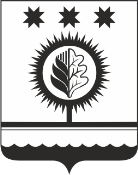 ЧУВАШСКАЯ РЕСПУБЛИКАÇĚМĚРЛЕ МУНИЦИПАЛЛĂОКРУГĔН АДМИНИСТРАЦИЙĚХУШУ17.03.2023 70-р № Çěмěрле хулиАДМИНИСТРАЦИЯШУМЕРЛИНСКОГО МУНИЦИПАЛЬНОГО ОКРУГА РАСПОРЯЖЕНИЕ 17.03.2023 № 70-р  г. ШумерляВрио главы администрацииШумерлинского муниципальногоокруга        Д.И. ГоловинNппNппНаименование мероприятияНаименование мероприятияОписание проблемы, на решение которой направлено мероприятиеОписание проблемы, на решение которой направлено мероприятиеКлючевое событие/результат мероприятияКлючевое событие/результат мероприятияСрок исполненияСрок исполненияДокумент, подтверждающий выполнение мероприятияДокумент, подтверждающий выполнение мероприятияОтветственные исполнителиОтветственные исполнители112233445566771. Мероприятия, направленные на развитие конкурентоспособности товаров,работ, услуг субъектов малого и среднего предпринимательства1. Мероприятия, направленные на развитие конкурентоспособности товаров,работ, услуг субъектов малого и среднего предпринимательства1. Мероприятия, направленные на развитие конкурентоспособности товаров,работ, услуг субъектов малого и среднего предпринимательства1. Мероприятия, направленные на развитие конкурентоспособности товаров,работ, услуг субъектов малого и среднего предпринимательства1. Мероприятия, направленные на развитие конкурентоспособности товаров,работ, услуг субъектов малого и среднего предпринимательства1. Мероприятия, направленные на развитие конкурентоспособности товаров,работ, услуг субъектов малого и среднего предпринимательства1. Мероприятия, направленные на развитие конкурентоспособности товаров,работ, услуг субъектов малого и среднего предпринимательства1. Мероприятия, направленные на развитие конкурентоспособности товаров,работ, услуг субъектов малого и среднего предпринимательства1. Мероприятия, направленные на развитие конкурентоспособности товаров,работ, услуг субъектов малого и среднего предпринимательства1. Мероприятия, направленные на развитие конкурентоспособности товаров,работ, услуг субъектов малого и среднего предпринимательства1. Мероприятия, направленные на развитие конкурентоспособности товаров,работ, услуг субъектов малого и среднего предпринимательства1. Мероприятия, направленные на развитие конкурентоспособности товаров,работ, услуг субъектов малого и среднего предпринимательства1. Мероприятия, направленные на развитие конкурентоспособности товаров,работ, услуг субъектов малого и среднего предпринимательства1. Мероприятия, направленные на развитие конкурентоспособности товаров,работ, услуг субъектов малого и среднего предпринимательства1.1.1.1.Организация мероприятий, направленных на повышение информированности субъектов малого и среднего предпринимательства о мерах и программах поддержки Организация мероприятий, направленных на повышение информированности субъектов малого и среднего предпринимательства о мерах и программах поддержки низкая информированность субъектов малого и среднего предпринимательства о мерах и программах государственной  поддержкинизкая информированность субъектов малого и среднего предпринимательства о мерах и программах государственной  поддержкиувеличение числа субъектов малого и среднего предпринимательства увеличение числа субъектов малого и среднего предпринимательства ежегодноежегодноинформация к докладуинформация к докладуотдел экономики, земельных и имущественных отношений администрации Шумерлинского муниципального округаотдел экономики, земельных и имущественных отношений администрации Шумерлинского муниципального округа1.2.1.2.Реализация программ поддержки субъектов малого и среднего предпринимательства в целях их ускоренного развитияРеализация программ поддержки субъектов малого и среднего предпринимательства в целях их ускоренного развитиянизкая конкурентоспособность субъектов малого и среднего предпринимательства низкая конкурентоспособность субъектов малого и среднего предпринимательства формирование условий для развития малого и среднего предпринимательства, увеличение числа субъектов малого и среднего предпринимательстваформирование условий для развития малого и среднего предпринимательства, увеличение числа субъектов малого и среднего предпринимательстваежегодноежегодноинформация к докладу информация к докладу отдел экономики, земельных и имущественных отношений администрации Шумерлинского муниципального округаотдел экономики, земельных и имущественных отношений администрации Шумерлинского муниципального округа2. Мероприятия, направленные на обеспечение прозрачности и доступности закупок товаров, работ, услуг, осуществляемых с использованием конкурентных способов определения поставщиков (подрядчиков, исполнителей)2. Мероприятия, направленные на обеспечение прозрачности и доступности закупок товаров, работ, услуг, осуществляемых с использованием конкурентных способов определения поставщиков (подрядчиков, исполнителей)2. Мероприятия, направленные на обеспечение прозрачности и доступности закупок товаров, работ, услуг, осуществляемых с использованием конкурентных способов определения поставщиков (подрядчиков, исполнителей)2. Мероприятия, направленные на обеспечение прозрачности и доступности закупок товаров, работ, услуг, осуществляемых с использованием конкурентных способов определения поставщиков (подрядчиков, исполнителей)2. Мероприятия, направленные на обеспечение прозрачности и доступности закупок товаров, работ, услуг, осуществляемых с использованием конкурентных способов определения поставщиков (подрядчиков, исполнителей)2. Мероприятия, направленные на обеспечение прозрачности и доступности закупок товаров, работ, услуг, осуществляемых с использованием конкурентных способов определения поставщиков (подрядчиков, исполнителей)2. Мероприятия, направленные на обеспечение прозрачности и доступности закупок товаров, работ, услуг, осуществляемых с использованием конкурентных способов определения поставщиков (подрядчиков, исполнителей)2. Мероприятия, направленные на обеспечение прозрачности и доступности закупок товаров, работ, услуг, осуществляемых с использованием конкурентных способов определения поставщиков (подрядчиков, исполнителей)2. Мероприятия, направленные на обеспечение прозрачности и доступности закупок товаров, работ, услуг, осуществляемых с использованием конкурентных способов определения поставщиков (подрядчиков, исполнителей)2. Мероприятия, направленные на обеспечение прозрачности и доступности закупок товаров, работ, услуг, осуществляемых с использованием конкурентных способов определения поставщиков (подрядчиков, исполнителей)2. Мероприятия, направленные на обеспечение прозрачности и доступности закупок товаров, работ, услуг, осуществляемых с использованием конкурентных способов определения поставщиков (подрядчиков, исполнителей)2. Мероприятия, направленные на обеспечение прозрачности и доступности закупок товаров, работ, услуг, осуществляемых с использованием конкурентных способов определения поставщиков (подрядчиков, исполнителей)2. Мероприятия, направленные на обеспечение прозрачности и доступности закупок товаров, работ, услуг, осуществляемых с использованием конкурентных способов определения поставщиков (подрядчиков, исполнителей)2. Мероприятия, направленные на обеспечение прозрачности и доступности закупок товаров, работ, услуг, осуществляемых с использованием конкурентных способов определения поставщиков (подрядчиков, исполнителей)2.1. 2.1. Осуществление закупок у субъектов малого предпринимательства, социально ориентированных некоммерческих организаций Осуществление закупок у субъектов малого предпринимательства, социально ориентированных некоммерческих организаций низкий уровень закупок у субъектов малого предпринимательства, социально ориентированных некоммерческих организаций, необходимость обеспечения заказчиками закупок у них в объеме у субъектов малого и среднего предпринимательства в размере не менее 25% процентовнизкий уровень закупок у субъектов малого предпринимательства, социально ориентированных некоммерческих организаций, необходимость обеспечения заказчиками закупок у них в объеме у субъектов малого и среднего предпринимательства в размере не менее 25% процентоврост доли закупок у субъектов малого предпринимательства, социально ориентированных некоммерческих организаций рост доли закупок у субъектов малого предпринимательства, социально ориентированных некоммерческих организаций ежегодно ежегодно отчет о закупках товаров, работ, услуг у субъектов малого предпринимательстваотчет о закупках товаров, работ, услуг у субъектов малого предпринимательствамуниципальные заказчики Шумерлинского муниципального округамуниципальные заказчики Шумерлинского муниципального округа2.2.2.2.Публикация сведений о закупках на официальных сайтах заказчиков в информационно-телекоммуникационной сети "Интернет" (далее - сеть "Интернет")Публикация сведений о закупках на официальных сайтах заказчиков в информационно-телекоммуникационной сети "Интернет" (далее - сеть "Интернет")низкая информационная грамотность индивидуальных предпринимателей, осуществляющих хозяйственную деятельностьнизкая информационная грамотность индивидуальных предпринимателей, осуществляющих хозяйственную деятельностьобеспечение среднего количества участников закупок на один конкурентный способ определения поставщиков (подрядчиков, исполнителей) при осуществлении закупок не менее 3 единицобеспечение среднего количества участников закупок на один конкурентный способ определения поставщиков (подрядчиков, исполнителей) при осуществлении закупок не менее 3 единицежегодноежегодноинформация на официальных сайтах заказчиков в информационно-телекоммуникационной сети "Интернет"информация на официальных сайтах заказчиков в информационно-телекоммуникационной сети "Интернет"муниципальные заказчики Шумерлинского муниципального округамуниципальные заказчики Шумерлинского муниципального округа2.3. 2.3. Осуществление закупок малого объема преимущественно с использованием электронного ресурса "Портал закупок малого объема Чувашской Республики" Осуществление закупок малого объема преимущественно с использованием электронного ресурса "Портал закупок малого объема Чувашской Республики" увеличение доли закупок малого объема у единственного поставщика (подрядчика, исполнителя) увеличение доли закупок малого объема у единственного поставщика (подрядчика, исполнителя) наличие бюджетной эффективности при осуществлении закупок малого объема наличие бюджетной эффективности при осуществлении закупок малого объема ежегодно ежегодно информация к докладуинформация к докладумуниципальные заказчики Шумерлинского муниципального округамуниципальные заказчики Шумерлинского муниципального округа3. Мероприятия, направленные на устранение избыточного муниципального регулирования, а также на снижение административных барьеров3. Мероприятия, направленные на устранение избыточного муниципального регулирования, а также на снижение административных барьеров3. Мероприятия, направленные на устранение избыточного муниципального регулирования, а также на снижение административных барьеров3. Мероприятия, направленные на устранение избыточного муниципального регулирования, а также на снижение административных барьеров3. Мероприятия, направленные на устранение избыточного муниципального регулирования, а также на снижение административных барьеров3. Мероприятия, направленные на устранение избыточного муниципального регулирования, а также на снижение административных барьеров3. Мероприятия, направленные на устранение избыточного муниципального регулирования, а также на снижение административных барьеров3. Мероприятия, направленные на устранение избыточного муниципального регулирования, а также на снижение административных барьеров3. Мероприятия, направленные на устранение избыточного муниципального регулирования, а также на снижение административных барьеров3. Мероприятия, направленные на устранение избыточного муниципального регулирования, а также на снижение административных барьеров3. Мероприятия, направленные на устранение избыточного муниципального регулирования, а также на снижение административных барьеров3. Мероприятия, направленные на устранение избыточного муниципального регулирования, а также на снижение административных барьеров3. Мероприятия, направленные на устранение избыточного муниципального регулирования, а также на снижение административных барьеров3. Мероприятия, направленные на устранение избыточного муниципального регулирования, а также на снижение административных барьеров3.1.3.1.Согласование с Чувашским УФАС России проектов нормативных правовых актов Шумерлинского муниципального округа, соглашений, принятие или заключение которых приведет или может привести к недопущению, ограничению, устранению конкуренции, на предмет их соответствия Федеральному закону «О защите конкуренции»Согласование с Чувашским УФАС России проектов нормативных правовых актов Шумерлинского муниципального округа, соглашений, принятие или заключение которых приведет или может привести к недопущению, ограничению, устранению конкуренции, на предмет их соответствия Федеральному закону «О защите конкуренции»выявление нарушений, выразившихся в принятии ограничивающих конкуренцию нормативных правовых актов Шумерлинского муниципального округа, соглашение и осуществлении действий (бездействия) органами местного самоуправления Шумерлинского муниципального округавыявление нарушений, выразившихся в принятии ограничивающих конкуренцию нормативных правовых актов Шумерлинского муниципального округа, соглашение и осуществлении действий (бездействия) органами местного самоуправления Шумерлинского муниципального округаснижение количества нарушений Федерального закона «О защите конкуренции» снижение количества нарушений Федерального закона «О защите конкуренции» постояннопостояннописьма о направлении на согласование проектов нормативных правовых актов Шумерлинского муниципального округаписьма о направлении на согласование проектов нормативных правовых актов Шумерлинского муниципального округаОтдел правового обеспечения администрации Шумерлинского муниципального округаОтдел правового обеспечения администрации Шумерлинского муниципального округа3.2.3.2.Предоставление государственных и муниципальных услуг в электронной форме с использованием федеральной государственной информационной системы «Единый портал государственных и муниципальных услуг (функций)»Предоставление государственных и муниципальных услуг в электронной форме с использованием федеральной государственной информационной системы «Единый портал государственных и муниципальных услуг (функций)»необходимость увеличения доли граждан, использующих механизм получения государственных и муниципальных услуг в электронной форменеобходимость увеличения доли граждан, использующих механизм получения государственных и муниципальных услуг в электронной формеобеспечение возможности получения государственных и муниципальных услуг в электронной форме на всей территории Российской Федерацииобеспечение возможности получения государственных и муниципальных услуг в электронной форме на всей территории Российской Федерацииежегодноежегоднопостановления администрации Шумерлинского муниципального округа о внесении изменений в административные регламенты предоставления муниципальных услуг;информация в Минэкономразвития Чувашии для подготовки докладапостановления администрации Шумерлинского муниципального округа о внесении изменений в административные регламенты предоставления муниципальных услуг;информация в Минэкономразвития Чувашии для подготовки докладаструктурные подразделения администрации Шумерлинского муниципального округаструктурные подразделения администрации Шумерлинского муниципального округа3.3.3.3.Проведение оценки регулирующего воздействия проектов нормативных правовых актов Шумерлинского муниципального округа, устанавливающих новые или изменяющих ранее предусмотренные нормативными правовыми актами Шумерлинского муниципального округа обязанности для субъектов предпринимательской и инвестиционной деятельности (далее - проект муниципального акта), и экспертизы правовых актов Шумерлинского муниципального округа, затрагивающих вопросы осуществления предпринимательской и инвестиционной деятельности (далее - муниципальный акт), в целях выявления положений, необоснованно ограничивающих конкуренциюПроведение оценки регулирующего воздействия проектов нормативных правовых актов Шумерлинского муниципального округа, устанавливающих новые или изменяющих ранее предусмотренные нормативными правовыми актами Шумерлинского муниципального округа обязанности для субъектов предпринимательской и инвестиционной деятельности (далее - проект муниципального акта), и экспертизы правовых актов Шумерлинского муниципального округа, затрагивающих вопросы осуществления предпринимательской и инвестиционной деятельности (далее - муниципальный акт), в целях выявления положений, необоснованно ограничивающих конкуренциюналичие в проектах муниципальных актов положений, предусматривающих введение избыточных обязанностей, запретов и ограничений для субъектов предпринимательской и инвестиционной деятельности или способствующих их введению, а также положений, способствующих возникновению необоснованных расходов субъектов предпринимательской и инвестиционной деятельности и местных бюджетов, и положений в муниципальных актах, необоснованно затрудняющих осуществление предпринимательской и инвестиционной деятельности, необоснованно ограничивающих конкуренциюналичие в проектах муниципальных актов положений, предусматривающих введение избыточных обязанностей, запретов и ограничений для субъектов предпринимательской и инвестиционной деятельности или способствующих их введению, а также положений, способствующих возникновению необоснованных расходов субъектов предпринимательской и инвестиционной деятельности и местных бюджетов, и положений в муниципальных актах, необоснованно затрудняющих осуществление предпринимательской и инвестиционной деятельности, необоснованно ограничивающих конкуренциюповышение активности участников публичных консультаций при проведении углубленной оценки регулирующего воздействия проектов муниципальных актов и экспертизы муниципальных актовповышение активности участников публичных консультаций при проведении углубленной оценки регулирующего воздействия проектов муниципальных актов и экспертизы муниципальных актовпостояннопостояннозаключения об оценке регулирующего воздействия проектов муниципальных актов, сводные отчеты о результатах проведения оценки регулирующего воздействия проектов муниципальных актов и заключения об экспертизе муниципальных актов заключения об оценке регулирующего воздействия проектов муниципальных актов, сводные отчеты о результатах проведения оценки регулирующего воздействия проектов муниципальных актов и заключения об экспертизе муниципальных актов структурные подразделения администрации Шумерлинского муниципального округа, подготавливающие проект правового акта; отдел экономики, земельных и имущественных отношений администрации Шумерлинского муниципального округаструктурные подразделения администрации Шумерлинского муниципального округа, подготавливающие проект правового акта; отдел экономики, земельных и имущественных отношений администрации Шумерлинского муниципального округа3.4.3.4.Оптимизация процессов предоставления муниципальных услуг субъектам предпринимательской деятельности администрацией Шумерлинского муниципального округаОптимизация процессов предоставления муниципальных услуг субъектам предпринимательской деятельности администрацией Шумерлинского муниципального округадлительный срок предоставления услуги длительный срок предоставления услуги сокращение сроков предоставления муниципальных услуг и снижение платы за их предоставление;обеспечение числа обращений субъектов предпринимательской деятельности для получения одной муниципальной услуги не более 2 разсокращение сроков предоставления муниципальных услуг и снижение платы за их предоставление;обеспечение числа обращений субъектов предпринимательской деятельности для получения одной муниципальной услуги не более 2 разпостояннопостоянноПостановления администрации Шумерлинского муниципального округа о внесении изменений в административные регламенты предоставления муниципальных услугПостановления администрации Шумерлинского муниципального округа о внесении изменений в административные регламенты предоставления муниципальных услугструктурные подразделения администрации Шумерлинского муниципального округаструктурные подразделения администрации Шумерлинского муниципального округа3.5.3.5.Внедрение и реализация проекта «Эффективный регион»Внедрение и реализация проекта «Эффективный регион»высокая загруженность муниципальных служащих высокая загруженность муниципальных служащих внедрение методов и инструментов бережливых технологий в деятельность органов местного самоуправления внедрение методов и инструментов бережливых технологий в деятельность органов местного самоуправления 2022-20232022-2023информация к докладу информация к докладу структурные подразделения администрации Шумерлинского муниципального округаструктурные подразделения администрации Шумерлинского муниципального округа4. Мероприятия, направленные на совершенствование процессов управления объектами муниципальной собственности, а также на ограничение влияния муниципальных унитарных предприятий, хозяйственных обществ, в уставных капиталах которых имеется доля участия муниципального образования, на конкуренцию4. Мероприятия, направленные на совершенствование процессов управления объектами муниципальной собственности, а также на ограничение влияния муниципальных унитарных предприятий, хозяйственных обществ, в уставных капиталах которых имеется доля участия муниципального образования, на конкуренцию4. Мероприятия, направленные на совершенствование процессов управления объектами муниципальной собственности, а также на ограничение влияния муниципальных унитарных предприятий, хозяйственных обществ, в уставных капиталах которых имеется доля участия муниципального образования, на конкуренцию4. Мероприятия, направленные на совершенствование процессов управления объектами муниципальной собственности, а также на ограничение влияния муниципальных унитарных предприятий, хозяйственных обществ, в уставных капиталах которых имеется доля участия муниципального образования, на конкуренцию4. Мероприятия, направленные на совершенствование процессов управления объектами муниципальной собственности, а также на ограничение влияния муниципальных унитарных предприятий, хозяйственных обществ, в уставных капиталах которых имеется доля участия муниципального образования, на конкуренцию4. Мероприятия, направленные на совершенствование процессов управления объектами муниципальной собственности, а также на ограничение влияния муниципальных унитарных предприятий, хозяйственных обществ, в уставных капиталах которых имеется доля участия муниципального образования, на конкуренцию4. Мероприятия, направленные на совершенствование процессов управления объектами муниципальной собственности, а также на ограничение влияния муниципальных унитарных предприятий, хозяйственных обществ, в уставных капиталах которых имеется доля участия муниципального образования, на конкуренцию4. Мероприятия, направленные на совершенствование процессов управления объектами муниципальной собственности, а также на ограничение влияния муниципальных унитарных предприятий, хозяйственных обществ, в уставных капиталах которых имеется доля участия муниципального образования, на конкуренцию4. Мероприятия, направленные на совершенствование процессов управления объектами муниципальной собственности, а также на ограничение влияния муниципальных унитарных предприятий, хозяйственных обществ, в уставных капиталах которых имеется доля участия муниципального образования, на конкуренцию4. Мероприятия, направленные на совершенствование процессов управления объектами муниципальной собственности, а также на ограничение влияния муниципальных унитарных предприятий, хозяйственных обществ, в уставных капиталах которых имеется доля участия муниципального образования, на конкуренцию4. Мероприятия, направленные на совершенствование процессов управления объектами муниципальной собственности, а также на ограничение влияния муниципальных унитарных предприятий, хозяйственных обществ, в уставных капиталах которых имеется доля участия муниципального образования, на конкуренцию4. Мероприятия, направленные на совершенствование процессов управления объектами муниципальной собственности, а также на ограничение влияния муниципальных унитарных предприятий, хозяйственных обществ, в уставных капиталах которых имеется доля участия муниципального образования, на конкуренцию4. Мероприятия, направленные на совершенствование процессов управления объектами муниципальной собственности, а также на ограничение влияния муниципальных унитарных предприятий, хозяйственных обществ, в уставных капиталах которых имеется доля участия муниципального образования, на конкуренцию4. Мероприятия, направленные на совершенствование процессов управления объектами муниципальной собственности, а также на ограничение влияния муниципальных унитарных предприятий, хозяйственных обществ, в уставных капиталах которых имеется доля участия муниципального образования, на конкуренцию4.1.4.1.Регулирование количества муниципальных унитарных предприятийРегулирование количества муниципальных унитарных предприятийприсутствие муниципальных унитарных предприятийприсутствие муниципальных унитарных предприятийрешение о включении муниципального имущества в прогнозный план (программу) приватизации муниципального имущества на очередной финансовый год и плановый периодрешение о включении муниципального имущества в прогнозный план (программу) приватизации муниципального имущества на очередной финансовый год и плановый периодежегодноежегодноРешение Собрания депутатов Шумерлинского муниципального округа Решение Собрания депутатов Шумерлинского муниципального округа отдел экономики, земельных и имущественных отношений администрации Шумерлинского муниципального округа отдел экономики, земельных и имущественных отношений администрации Шумерлинского муниципального округа 4.2.4.2.Мониторинг организации и проведения публичных торгов или иных конкурентных процедур при реализации имущества хозяйственными обществами, доля участия Шумерлинского муниципального округа в которых составляет 50 и более процентовМониторинг организации и проведения публичных торгов или иных конкурентных процедур при реализации имущества хозяйственными обществами, доля участия Шумерлинского муниципального округа в которых составляет 50 и более процентовнеобходимость обеспечения конкуренции при реализации имущества хозяйственными обществами, доля участия Шумерлинского муниципального округа в которых составляет 50 и более процентов необходимость обеспечения конкуренции при реализации имущества хозяйственными обществами, доля участия Шумерлинского муниципального округа в которых составляет 50 и более процентов реализация имущества хозяйственными обществами, доля участия Шумерлинского муниципального округа в которых составляет 50 и более процентов, путем проведения публичных торгов или иных конкурентных процедур реализация имущества хозяйственными обществами, доля участия Шумерлинского муниципального округа в которых составляет 50 и более процентов, путем проведения публичных торгов или иных конкурентных процедур ежегодноежегодноинформация к докладуинформация к докладуотдел экономики, земельных и имущественных отношений администрации Шумерлинского муниципального округаотдел экономики, земельных и имущественных отношений администрации Шумерлинского муниципального округа4.3.4.3.Мониторинг деятельности муниципальных унитарных предприятий и хозяйственных обществ, в уставном капитале которых доля участия муниципальных образований составляет 50 и более процентовМониторинг деятельности муниципальных унитарных предприятий и хозяйственных обществ, в уставном капитале которых доля участия муниципальных образований составляет 50 и более процентовНеобходимость учета доли рынка, занимаемой муниципальными унитарными предприятиями и хозяйственными обществами, в уставном капитале которых доля муниципальных образований составляет 50 и более процентовНеобходимость учета доли рынка, занимаемой муниципальными унитарными предприятиями и хозяйственными обществами, в уставном капитале которых доля муниципальных образований составляет 50 и более процентовформирование реестра муниципальных унитарных предприятий и хозяйственных обществ, доля участия муниципальных образований в которых составляет 50 и более процентов формирование реестра муниципальных унитарных предприятий и хозяйственных обществ, доля участия муниципальных образований в которых составляет 50 и более процентов ежеквартальноежеквартальнореестр муниципальных унитарных предприятий и хозяйственных обществ, доля участия муниципальных образований в которых составляет 50 и более процентов реестр муниципальных унитарных предприятий и хозяйственных обществ, доля участия муниципальных образований в которых составляет 50 и более процентов отдел экономики, земельных и имущественных отношений администрации Шумерлинского муниципального округаотдел экономики, земельных и имущественных отношений администрации Шумерлинского муниципального округа5. Мероприятия, направленные на создание условий для недискриминационного доступа хозяйствующих субъектов на товарные рынки 5. Мероприятия, направленные на создание условий для недискриминационного доступа хозяйствующих субъектов на товарные рынки 5. Мероприятия, направленные на создание условий для недискриминационного доступа хозяйствующих субъектов на товарные рынки 5. Мероприятия, направленные на создание условий для недискриминационного доступа хозяйствующих субъектов на товарные рынки 5. Мероприятия, направленные на создание условий для недискриминационного доступа хозяйствующих субъектов на товарные рынки 5. Мероприятия, направленные на создание условий для недискриминационного доступа хозяйствующих субъектов на товарные рынки 5. Мероприятия, направленные на создание условий для недискриминационного доступа хозяйствующих субъектов на товарные рынки 5. Мероприятия, направленные на создание условий для недискриминационного доступа хозяйствующих субъектов на товарные рынки 5. Мероприятия, направленные на создание условий для недискриминационного доступа хозяйствующих субъектов на товарные рынки 5. Мероприятия, направленные на создание условий для недискриминационного доступа хозяйствующих субъектов на товарные рынки 5. Мероприятия, направленные на создание условий для недискриминационного доступа хозяйствующих субъектов на товарные рынки 5. Мероприятия, направленные на создание условий для недискриминационного доступа хозяйствующих субъектов на товарные рынки 5. Мероприятия, направленные на создание условий для недискриминационного доступа хозяйствующих субъектов на товарные рынки 5. Мероприятия, направленные на создание условий для недискриминационного доступа хозяйствующих субъектов на товарные рынки 5.1.5.1.Рассмотрение жалоб субъектов предпринимательской деятельности на необоснованный рост цен, на наличие административных барьеров, экономических ограничений, иных факторов, являющихся барьерами для выхода на товарные рынкиРассмотрение жалоб субъектов предпринимательской деятельности на необоснованный рост цен, на наличие административных барьеров, экономических ограничений, иных факторов, являющихся барьерами для выхода на товарные рынкиналичие избыточных ограничений для деятельности субъектов предпринимательской деятельности на отдельных товарных рынках наличие избыточных ограничений для деятельности субъектов предпринимательской деятельности на отдельных товарных рынках устранение избыточного муниципального регулирования, снижение административных барьеров устранение избыточного муниципального регулирования, снижение административных барьеров ежегодно ежегодно информация к докладу информация к докладу отдел экономики, земельных и имущественных отношений администрации Шумерлинского муниципального округаотдел экономики, земельных и имущественных отношений администрации Шумерлинского муниципального округа6. Мероприятия, направленные на обеспечение и сохранение целевого использования муниципальныхобъектов недвижимого имущества в социальной сфере6. Мероприятия, направленные на обеспечение и сохранение целевого использования муниципальныхобъектов недвижимого имущества в социальной сфере6. Мероприятия, направленные на обеспечение и сохранение целевого использования муниципальныхобъектов недвижимого имущества в социальной сфере6. Мероприятия, направленные на обеспечение и сохранение целевого использования муниципальныхобъектов недвижимого имущества в социальной сфере6. Мероприятия, направленные на обеспечение и сохранение целевого использования муниципальныхобъектов недвижимого имущества в социальной сфере6. Мероприятия, направленные на обеспечение и сохранение целевого использования муниципальныхобъектов недвижимого имущества в социальной сфере6. Мероприятия, направленные на обеспечение и сохранение целевого использования муниципальныхобъектов недвижимого имущества в социальной сфере6. Мероприятия, направленные на обеспечение и сохранение целевого использования муниципальныхобъектов недвижимого имущества в социальной сфере6. Мероприятия, направленные на обеспечение и сохранение целевого использования муниципальныхобъектов недвижимого имущества в социальной сфере6. Мероприятия, направленные на обеспечение и сохранение целевого использования муниципальныхобъектов недвижимого имущества в социальной сфере6. Мероприятия, направленные на обеспечение и сохранение целевого использования муниципальныхобъектов недвижимого имущества в социальной сфере6. Мероприятия, направленные на обеспечение и сохранение целевого использования муниципальныхобъектов недвижимого имущества в социальной сфере6. Мероприятия, направленные на обеспечение и сохранение целевого использования муниципальныхобъектов недвижимого имущества в социальной сфере6. Мероприятия, направленные на обеспечение и сохранение целевого использования муниципальныхобъектов недвижимого имущества в социальной сфере6.1.6.1.Создание перечня муниципальных объектов недвижимого имущества в социальной сфере и их размещение на официальном сайте Шумерлинского муниципального округа в сети «Интернет» Создание перечня муниципальных объектов недвижимого имущества в социальной сфере и их размещение на официальном сайте Шумерлинского муниципального округа в сети «Интернет» недостаточная информированность субъектов предпринимательской деятельности об объектах недвижимого имущества недостаточная информированность субъектов предпринимательской деятельности об объектах недвижимого имущества заключение соглашений (договоров) об использовании объектов недвижимого имущества в социальной сфере заключение соглашений (договоров) об использовании объектов недвижимого имущества в социальной сфере ежегодно ежегодно информация к докладуинформация к докладуотдел экономики, земельных и имущественных отношений администрации Шумерлинского муниципального округаотдел экономики, земельных и имущественных отношений администрации Шумерлинского муниципального округа6.2.6.2.Передача муниципальных объектов недвижимого имущества, включая не используемые по назначению, негосударственным организациям с применением механизмов муниципально-частного партнерства посредством заключения концессионного соглашения, с обязательством сохранения целевого назначения и использования объекта недвижимого имущества в одной или нескольких следующих сферах деятельности: дошкольное образование, отдых детей и их оздоровление, здравоохранение, социальное обслуживание и другое Передача муниципальных объектов недвижимого имущества, включая не используемые по назначению, негосударственным организациям с применением механизмов муниципально-частного партнерства посредством заключения концессионного соглашения, с обязательством сохранения целевого назначения и использования объекта недвижимого имущества в одной или нескольких следующих сферах деятельности: дошкольное образование, отдых детей и их оздоровление, здравоохранение, социальное обслуживание и другое недостаточное участие субъектов предпринимательской деятельности в предоставлении услуг в социальной сфере недостаточное участие субъектов предпринимательской деятельности в предоставлении услуг в социальной сфере обеспечение и сохранение целевого использования муниципальных объектов недвижимого имущества в социальной сфере обеспечение и сохранение целевого использования муниципальных объектов недвижимого имущества в социальной сфере постоянно постоянно наличие концессионного соглашения о передаче объектов недвижимого имущества в социальной сфере наличие концессионного соглашения о передаче объектов недвижимого имущества в социальной сфере отдел экономики, земельных и имущественных отношений администрации Шумерлинского муниципального округаотдел экономики, земельных и имущественных отношений администрации Шумерлинского муниципального округа7. Мероприятия, направленные на содействие развитию практики применениямеханизмов муниципально-частного партнерства7. Мероприятия, направленные на содействие развитию практики применениямеханизмов муниципально-частного партнерства7. Мероприятия, направленные на содействие развитию практики применениямеханизмов муниципально-частного партнерства7. Мероприятия, направленные на содействие развитию практики применениямеханизмов муниципально-частного партнерства7. Мероприятия, направленные на содействие развитию практики применениямеханизмов муниципально-частного партнерства7. Мероприятия, направленные на содействие развитию практики применениямеханизмов муниципально-частного партнерства7. Мероприятия, направленные на содействие развитию практики применениямеханизмов муниципально-частного партнерства7. Мероприятия, направленные на содействие развитию практики применениямеханизмов муниципально-частного партнерства7. Мероприятия, направленные на содействие развитию практики применениямеханизмов муниципально-частного партнерства7. Мероприятия, направленные на содействие развитию практики применениямеханизмов муниципально-частного партнерства7. Мероприятия, направленные на содействие развитию практики применениямеханизмов муниципально-частного партнерства7. Мероприятия, направленные на содействие развитию практики применениямеханизмов муниципально-частного партнерства7. Мероприятия, направленные на содействие развитию практики применениямеханизмов муниципально-частного партнерства7. Мероприятия, направленные на содействие развитию практики применениямеханизмов муниципально-частного партнерства7.1.7.1.Проведение встреч, совещаний, семинаров совместно с заинтересованными органами местного самоуправления при разработке и рассмотрении инвестиционных проектов в целях заключения соглашений о муниципально-частном партнерствеПроведение встреч, совещаний, семинаров совместно с заинтересованными органами местного самоуправления при разработке и рассмотрении инвестиционных проектов в целях заключения соглашений о муниципально-частном партнерстведлительные сроки заключения соглашений о муниципально-частном партнерстве, концессионных соглашений, наличие ошибок при принятии решений о заключении соглашений о муниципально-частном партнерстве длительные сроки заключения соглашений о муниципально-частном партнерстве, концессионных соглашений, наличие ошибок при принятии решений о заключении соглашений о муниципально-частном партнерстве повышение квалификации сотрудников органов местного самоуправления повышение квалификации сотрудников органов местного самоуправления ежегодно ежегодно информация в Минэкономразвития Чувашии для подготовки доклада информация в Минэкономразвития Чувашии для подготовки доклада отдел экономики, земельных и имущественных отношений администрации Шумерлинского муниципального округаотдел экономики, земельных и имущественных отношений администрации Шумерлинского муниципального округа8. Мероприятия, направленные на содействие развитию немуниципальных социально ориентированных некоммерческих организаций и "социального предпринимательства"8. Мероприятия, направленные на содействие развитию немуниципальных социально ориентированных некоммерческих организаций и "социального предпринимательства"8. Мероприятия, направленные на содействие развитию немуниципальных социально ориентированных некоммерческих организаций и "социального предпринимательства"8. Мероприятия, направленные на содействие развитию немуниципальных социально ориентированных некоммерческих организаций и "социального предпринимательства"8. Мероприятия, направленные на содействие развитию немуниципальных социально ориентированных некоммерческих организаций и "социального предпринимательства"8. Мероприятия, направленные на содействие развитию немуниципальных социально ориентированных некоммерческих организаций и "социального предпринимательства"8. Мероприятия, направленные на содействие развитию немуниципальных социально ориентированных некоммерческих организаций и "социального предпринимательства"8. Мероприятия, направленные на содействие развитию немуниципальных социально ориентированных некоммерческих организаций и "социального предпринимательства"8. Мероприятия, направленные на содействие развитию немуниципальных социально ориентированных некоммерческих организаций и "социального предпринимательства"8. Мероприятия, направленные на содействие развитию немуниципальных социально ориентированных некоммерческих организаций и "социального предпринимательства"8. Мероприятия, направленные на содействие развитию немуниципальных социально ориентированных некоммерческих организаций и "социального предпринимательства"8. Мероприятия, направленные на содействие развитию немуниципальных социально ориентированных некоммерческих организаций и "социального предпринимательства"8. Мероприятия, направленные на содействие развитию немуниципальных социально ориентированных некоммерческих организаций и "социального предпринимательства"8. Мероприятия, направленные на содействие развитию немуниципальных социально ориентированных некоммерческих организаций и "социального предпринимательства"8.1.8.1.Реализация мероприятий подпрограммы «Содействие развитию и поддержка социально ориентированных некоммерческих организаций в Шумерлинском муниципальном округе» муниципальной программы «Экономическое развитие», утвержденной постановлением администрации Шумерлинского муниципального округа от 04.03.2022 № 123Реализация мероприятий подпрограммы «Содействие развитию и поддержка социально ориентированных некоммерческих организаций в Шумерлинском муниципальном округе» муниципальной программы «Экономическое развитие», утвержденной постановлением администрации Шумерлинского муниципального округа от 04.03.2022 № 123недостаточное участие немуниципальных организаций, в том числе социально ориентированных некоммерческих организаций, в предоставлении социальных услуг гражданамнедостаточное участие немуниципальных организаций, в том числе социально ориентированных некоммерческих организаций, в предоставлении социальных услуг гражданамувеличение количества социально ориентированных некоммерческих организаций увеличение количества социально ориентированных некоммерческих организаций ежегодно ежегодно информация в Минэкономразвития Чувашии для подготовки доклада информация в Минэкономразвития Чувашии для подготовки доклада отдел экономики, земельных и имущественных отношений администрации Шумерлинского муниципального округаотдел экономики, земельных и имущественных отношений администрации Шумерлинского муниципального округа9. Мероприятия, направленные на стимулирование новых предпринимательских инициатив за счет проведения образовательных мероприятий, обеспечивающих возможности для поиска, отбора и обучения потенциальных предпринимателей 9. Мероприятия, направленные на стимулирование новых предпринимательских инициатив за счет проведения образовательных мероприятий, обеспечивающих возможности для поиска, отбора и обучения потенциальных предпринимателей 9. Мероприятия, направленные на стимулирование новых предпринимательских инициатив за счет проведения образовательных мероприятий, обеспечивающих возможности для поиска, отбора и обучения потенциальных предпринимателей 9. Мероприятия, направленные на стимулирование новых предпринимательских инициатив за счет проведения образовательных мероприятий, обеспечивающих возможности для поиска, отбора и обучения потенциальных предпринимателей 9. Мероприятия, направленные на стимулирование новых предпринимательских инициатив за счет проведения образовательных мероприятий, обеспечивающих возможности для поиска, отбора и обучения потенциальных предпринимателей 9. Мероприятия, направленные на стимулирование новых предпринимательских инициатив за счет проведения образовательных мероприятий, обеспечивающих возможности для поиска, отбора и обучения потенциальных предпринимателей 9. Мероприятия, направленные на стимулирование новых предпринимательских инициатив за счет проведения образовательных мероприятий, обеспечивающих возможности для поиска, отбора и обучения потенциальных предпринимателей 9. Мероприятия, направленные на стимулирование новых предпринимательских инициатив за счет проведения образовательных мероприятий, обеспечивающих возможности для поиска, отбора и обучения потенциальных предпринимателей 9. Мероприятия, направленные на стимулирование новых предпринимательских инициатив за счет проведения образовательных мероприятий, обеспечивающих возможности для поиска, отбора и обучения потенциальных предпринимателей 9. Мероприятия, направленные на стимулирование новых предпринимательских инициатив за счет проведения образовательных мероприятий, обеспечивающих возможности для поиска, отбора и обучения потенциальных предпринимателей 9. Мероприятия, направленные на стимулирование новых предпринимательских инициатив за счет проведения образовательных мероприятий, обеспечивающих возможности для поиска, отбора и обучения потенциальных предпринимателей 9. Мероприятия, направленные на стимулирование новых предпринимательских инициатив за счет проведения образовательных мероприятий, обеспечивающих возможности для поиска, отбора и обучения потенциальных предпринимателей 9. Мероприятия, направленные на стимулирование новых предпринимательских инициатив за счет проведения образовательных мероприятий, обеспечивающих возможности для поиска, отбора и обучения потенциальных предпринимателей 9. Мероприятия, направленные на стимулирование новых предпринимательских инициатив за счет проведения образовательных мероприятий, обеспечивающих возможности для поиска, отбора и обучения потенциальных предпринимателей 9.1.9.1.Оказание содействия Минэкономразвитию Чувашии в  проведение выездных мероприятий, круглых столов, конференций по вопросам развития предпринимательстваОказание содействия Минэкономразвитию Чувашии в  проведение выездных мероприятий, круглых столов, конференций по вопросам развития предпринимательстванедостаточный уровень информационной (финансовой, экономической, правовой) грамотности субъектов малого и среднего предпринимательства недостаточный уровень информационной (финансовой, экономической, правовой) грамотности субъектов малого и среднего предпринимательства информационная, образовательная поддержка субъектов малого и среднего предпринимательства информационная, образовательная поддержка субъектов малого и среднего предпринимательства ежегодно ежегодно информация в Минэкономразвития Чувашииинформация в Минэкономразвития Чувашииотдел экономики, земельных и имущественных отношений администрации Шумерлинского муниципального округаотдел экономики, земельных и имущественных отношений администрации Шумерлинского муниципального округа9.2.9.2.Размещение информации о деятельности администрации Шумерлинского муниципального округа по содействию развитию конкуренции в округе на официальном сайте Шумерлинского муниципального округ в информационно-телекоммуникационной сети «Интернет»Размещение информации о деятельности администрации Шумерлинского муниципального округа по содействию развитию конкуренции в округе на официальном сайте Шумерлинского муниципального округ в информационно-телекоммуникационной сети «Интернет»необходимость увеличения удельного веса организаций, удовлетворенных информацией о развитии конкуренции в Шумерлинском муниципальном округе, размещенной на официальном сайте Шумерлинского муниципального округа в информационно-телекоммуникационной сети «Интернет»необходимость увеличения удельного веса организаций, удовлетворенных информацией о развитии конкуренции в Шумерлинском муниципальном округе, размещенной на официальном сайте Шумерлинского муниципального округа в информационно-телекоммуникационной сети «Интернет»информирование субъектов предпринимательской деятельности об осуществляемой органами местного самоуправления деятельности по содействию развитию конкуренции в Чувашской Республикеинформирование субъектов предпринимательской деятельности об осуществляемой органами местного самоуправления деятельности по содействию развитию конкуренции в Чувашской Республикеежегодноежегодноинформация в Минэкономразвития Чувашии для подготовки доклада информация в Минэкономразвития Чувашии для подготовки доклада отдел экономики, земельных и имущественных отношений администрации Шумерлинского муниципального округаотдел экономики, земельных и имущественных отношений администрации Шумерлинского муниципального округа9.3.9.3.Проведение обучающих семинаров и консультаций для субъектов малого и среднего предпринимательства, граждан, желающих создать собственный бизнес, по различным аспектам предпринимательской деятельности, рабочих встреч, круглых столов, тренингов, конференций по вопросам развития малого и среднего предпринимательстваПроведение обучающих семинаров и консультаций для субъектов малого и среднего предпринимательства, граждан, желающих создать собственный бизнес, по различным аспектам предпринимательской деятельности, рабочих встреч, круглых столов, тренингов, конференций по вопросам развития малого и среднего предпринимательстванедостаточные темпы роста количества субъектов малого и среднего предпринимательстванедостаточные темпы роста количества субъектов малого и среднего предпринимательстваувеличение количества субъектов предпринимательской деятельностиувеличение количества субъектов предпринимательской деятельностиежегодноежегодноинформация в Минэкономразвития Чувашии для подготовки доклада информация в Минэкономразвития Чувашии для подготовки доклада отдел экономики, земельных и имущественных отношений администрации Шумерлинского муниципального округа; отдел сельского хозяйства и экологии администрации Шумерлинского муниципального округаотдел экономики, земельных и имущественных отношений администрации Шумерлинского муниципального округа; отдел сельского хозяйства и экологии администрации Шумерлинского муниципального округа10. Мероприятия, направленные на развитие механизмов поддержки технического и научно-технического творчества детей и молодежи 10. Мероприятия, направленные на развитие механизмов поддержки технического и научно-технического творчества детей и молодежи 10. Мероприятия, направленные на развитие механизмов поддержки технического и научно-технического творчества детей и молодежи 10. Мероприятия, направленные на развитие механизмов поддержки технического и научно-технического творчества детей и молодежи 10. Мероприятия, направленные на развитие механизмов поддержки технического и научно-технического творчества детей и молодежи 10. Мероприятия, направленные на развитие механизмов поддержки технического и научно-технического творчества детей и молодежи 10. Мероприятия, направленные на развитие механизмов поддержки технического и научно-технического творчества детей и молодежи 10. Мероприятия, направленные на развитие механизмов поддержки технического и научно-технического творчества детей и молодежи 10. Мероприятия, направленные на развитие механизмов поддержки технического и научно-технического творчества детей и молодежи 10. Мероприятия, направленные на развитие механизмов поддержки технического и научно-технического творчества детей и молодежи 10. Мероприятия, направленные на развитие механизмов поддержки технического и научно-технического творчества детей и молодежи 10. Мероприятия, направленные на развитие механизмов поддержки технического и научно-технического творчества детей и молодежи 10. Мероприятия, направленные на развитие механизмов поддержки технического и научно-технического творчества детей и молодежи 10. Мероприятия, направленные на развитие механизмов поддержки технического и научно-технического творчества детей и молодежи 10.1.10.1.Содействие развитию центров молодежного инновационного творчества, кружков по робототехнике Содействие развитию центров молодежного инновационного творчества, кружков по робототехнике Содействие развитию центров молодежного инновационного творчества, кружков по робототехнике Содействие развитию центров молодежного инновационного творчества, кружков по робототехнике вовлечение детей и молодежи в активную творческую деятельность, направленную на развитие инновационной среды и популяризацию нанотехнологий среди молодежи вовлечение детей и молодежи в активную творческую деятельность, направленную на развитие инновационной среды и популяризацию нанотехнологий среди молодежи ежегодно ежегодно информация к докладу информация к докладу отдел образования, спорта и молодежной политики администрации Шумерлинского муниципального округаотдел образования, спорта и молодежной политики администрации Шумерлинского муниципального округа11. Мероприятия, направленные на повышение цифровой грамотности населения, муниципальных служащих и работников бюджетной сферы11. Мероприятия, направленные на повышение цифровой грамотности населения, муниципальных служащих и работников бюджетной сферы11. Мероприятия, направленные на повышение цифровой грамотности населения, муниципальных служащих и работников бюджетной сферы11. Мероприятия, направленные на повышение цифровой грамотности населения, муниципальных служащих и работников бюджетной сферы11. Мероприятия, направленные на повышение цифровой грамотности населения, муниципальных служащих и работников бюджетной сферы11. Мероприятия, направленные на повышение цифровой грамотности населения, муниципальных служащих и работников бюджетной сферы11. Мероприятия, направленные на повышение цифровой грамотности населения, муниципальных служащих и работников бюджетной сферы11. Мероприятия, направленные на повышение цифровой грамотности населения, муниципальных служащих и работников бюджетной сферы11. Мероприятия, направленные на повышение цифровой грамотности населения, муниципальных служащих и работников бюджетной сферы11. Мероприятия, направленные на повышение цифровой грамотности населения, муниципальных служащих и работников бюджетной сферы11. Мероприятия, направленные на повышение цифровой грамотности населения, муниципальных служащих и работников бюджетной сферы11. Мероприятия, направленные на повышение цифровой грамотности населения, муниципальных служащих и работников бюджетной сферы11. Мероприятия, направленные на повышение цифровой грамотности населения, муниципальных служащих и работников бюджетной сферы11. Мероприятия, направленные на повышение цифровой грамотности населения, муниципальных служащих и работников бюджетной сферы11.1.11.1.Информирование населения в региональных и городских средствах массовой информации о возможности повышения цифровой грамотности с использованием бесплатного онлайн-сервиса Информирование населения в региональных и городских средствах массовой информации о возможности повышения цифровой грамотности с использованием бесплатного онлайн-сервиса недостаточный уровень цифровой грамотности населениянедостаточный уровень цифровой грамотности населенияповышение цифровой грамотности населения с использованием бесплатного онлайн-сервисаповышение цифровой грамотности населения с использованием бесплатного онлайн-сервисаежегодно ежегодно информация в Минэкономразвития Чувашии для подготовки докладаинформация в Минэкономразвития Чувашии для подготовки докладаотдел информационных технологий администрации Шумерлинского муниципального округаотдел информационных технологий администрации Шумерлинского муниципального округа12. Мероприятия, направленные на выявление одаренных детей и молодежи, развитие их талантов и способностей12. Мероприятия, направленные на выявление одаренных детей и молодежи, развитие их талантов и способностей12. Мероприятия, направленные на выявление одаренных детей и молодежи, развитие их талантов и способностей12. Мероприятия, направленные на выявление одаренных детей и молодежи, развитие их талантов и способностей12. Мероприятия, направленные на выявление одаренных детей и молодежи, развитие их талантов и способностей12. Мероприятия, направленные на выявление одаренных детей и молодежи, развитие их талантов и способностей12. Мероприятия, направленные на выявление одаренных детей и молодежи, развитие их талантов и способностей12. Мероприятия, направленные на выявление одаренных детей и молодежи, развитие их талантов и способностей12. Мероприятия, направленные на выявление одаренных детей и молодежи, развитие их талантов и способностей12. Мероприятия, направленные на выявление одаренных детей и молодежи, развитие их талантов и способностей12. Мероприятия, направленные на выявление одаренных детей и молодежи, развитие их талантов и способностей12. Мероприятия, направленные на выявление одаренных детей и молодежи, развитие их талантов и способностей12. Мероприятия, направленные на выявление одаренных детей и молодежи, развитие их талантов и способностей12. Мероприятия, направленные на выявление одаренных детей и молодежи, развитие их талантов и способностей12.1.12.1.Предоставление стипендий и грантов для развития талантов детей и молодежи: специальных стипендий для представителей молодежи и студентов за особую творческую устремленность; именных стипендий главы Шумерлинского муниципального округа обучающимся образовательных организаций округа, достигших значительных результатов в учебной, научной, творческой, спортивной, общественной деятельностиПредоставление стипендий и грантов для развития талантов детей и молодежи: специальных стипендий для представителей молодежи и студентов за особую творческую устремленность; именных стипендий главы Шумерлинского муниципального округа обучающимся образовательных организаций округа, достигших значительных результатов в учебной, научной, творческой, спортивной, общественной деятельностинеобходимость поддержки одаренных детей и молодежи, создание условий для одаренных детей независимо от места жительства, финансового и социального положения необходимость поддержки одаренных детей и молодежи, создание условий для одаренных детей независимо от места жительства, финансового и социального положения государственная поддержка одаренных детей и молодежи государственная поддержка одаренных детей и молодежи ежегодноежегодноинформация в Минэкономразвития Чувашии для подготовки докладаинформация в Минэкономразвития Чувашии для подготовки докладаотдел образования, спорта и молодежной политики администрации Шумерлинского муниципального округаотдел образования, спорта и молодежной политики администрации Шумерлинского муниципального округа12.2.12.2.Повышение информированности организаций, осуществляющих обучение, о мерах государственной поддержки дополнительного образования детей по дополнительным общеобразовательным программам для детей и молодежи в возрасте от 5 до 18 лет Повышение информированности организаций, осуществляющих обучение, о мерах государственной поддержки дополнительного образования детей по дополнительным общеобразовательным программам для детей и молодежи в возрасте от 5 до 18 лет проблема обусловлена низкой информированностью организаций о мерах государственной и муниципальной поддержки дополнительного образования проблема обусловлена низкой информированностью организаций о мерах государственной и муниципальной поддержки дополнительного образования обеспечено размещение информации о мерах государственной поддержки в средствах массовой информации и сети «Интернет» обеспечено размещение информации о мерах государственной поддержки в средствах массовой информации и сети «Интернет» ежегодно ежегодно публикации в средствах массовой информации и сети «Интернет» публикации в средствах массовой информации и сети «Интернет» отдел образования, спорта и молодежной политики администрации Шумерлинского муниципального округаотдел образования, спорта и молодежной политики администрации Шумерлинского муниципального округа13. Мероприятия, направленные на обеспечение равных условий доступа к информации о муниципальном имуществе13. Мероприятия, направленные на обеспечение равных условий доступа к информации о муниципальном имуществе13. Мероприятия, направленные на обеспечение равных условий доступа к информации о муниципальном имуществе13. Мероприятия, направленные на обеспечение равных условий доступа к информации о муниципальном имуществе13. Мероприятия, направленные на обеспечение равных условий доступа к информации о муниципальном имуществе13. Мероприятия, направленные на обеспечение равных условий доступа к информации о муниципальном имуществе13. Мероприятия, направленные на обеспечение равных условий доступа к информации о муниципальном имуществе13. Мероприятия, направленные на обеспечение равных условий доступа к информации о муниципальном имуществе13. Мероприятия, направленные на обеспечение равных условий доступа к информации о муниципальном имуществе13. Мероприятия, направленные на обеспечение равных условий доступа к информации о муниципальном имуществе13. Мероприятия, направленные на обеспечение равных условий доступа к информации о муниципальном имуществе13. Мероприятия, направленные на обеспечение равных условий доступа к информации о муниципальном имуществе13. Мероприятия, направленные на обеспечение равных условий доступа к информации о муниципальном имуществе13. Мероприятия, направленные на обеспечение равных условий доступа к информации о муниципальном имуществе13.1.13.1.Дополнительное размещение информации о реализации муниципального имущества, в том числе о предоставлении его в аренду, на официальном сайте Шумерлинского муниципального округа в сети «Интернет»Дополнительное размещение информации о реализации муниципального имущества, в том числе о предоставлении его в аренду, на официальном сайте Шумерлинского муниципального округа в сети «Интернет»необходимость повышения поступлений неналоговых доходов в бюджет Шумерлинского муниципального округанеобходимость повышения поступлений неналоговых доходов в бюджет Шумерлинского муниципального округаинформирование неограниченного круга лиц о реализации, передаче в аренду муниципального имуществаинформирование неограниченного круга лиц о реализации, передаче в аренду муниципального имуществапостояннопостоянноинформация в Минэкономразвития Чувашии для подготовки доклада информация в Минэкономразвития Чувашии для подготовки доклада отдел экономики, земельных и имущественных отношений администрации Шумерлинского муниципального округаотдел экономики, земельных и имущественных отношений администрации Шумерлинского муниципального округа13.2.13.2.Определение состава муниципального имущества, не соответствующего требованиям отнесения к категории имущества, предназначенного для реализации функций и полномочий органов местного самоуправления:внесение изменений в планы мероприятий ("дорожные карты") по организации инвентаризации недвижимого имущества, находящегося в муниципальной собственности Шумерлинского муниципального образования, в целях выявления неиспользуемого и неэффективно используемого имущества и вовлечения его в хозяйственный оборот, утвержденные органами местного самоуправления (далее - дорожные карты);реализация мероприятий дорожных картОпределение состава муниципального имущества, не соответствующего требованиям отнесения к категории имущества, предназначенного для реализации функций и полномочий органов местного самоуправления:внесение изменений в планы мероприятий ("дорожные карты") по организации инвентаризации недвижимого имущества, находящегося в муниципальной собственности Шумерлинского муниципального образования, в целях выявления неиспользуемого и неэффективно используемого имущества и вовлечения его в хозяйственный оборот, утвержденные органами местного самоуправления (далее - дорожные карты);реализация мероприятий дорожных картнеэффективное использование муниципального имуществанеэффективное использование муниципального имуществаформирование перечня муниципального имущества, не используемого для реализации функций и полномочий органов местного самоуправления формирование перечня муниципального имущества, не используемого для реализации функций и полномочий органов местного самоуправления 1 января 2024 г.1 января 2024 г.перечень муниципального имущества, не используемого для реализации функций и полномочий органов местного самоуправления перечень муниципального имущества, не используемого для реализации функций и полномочий органов местного самоуправления отдел экономики, земельных и имущественных отношений администрации Шумерлинского муниципального округаотдел экономики, земельных и имущественных отношений администрации Шумерлинского муниципального округа13.3.13.3.Приватизация либо перепрофилирование (изменение целевого назначения имущества) муниципального имущества, не соответствующего требованиям отнесения к категории имущества, предназначенного для реализации функций и полномочий органов местного самоуправления: организация приватизации муниципального имущества, в том числе проведение публичных торгов; перепрофилирование (изменение целевого назначения имущества) Приватизация либо перепрофилирование (изменение целевого назначения имущества) муниципального имущества, не соответствующего требованиям отнесения к категории имущества, предназначенного для реализации функций и полномочий органов местного самоуправления: организация приватизации муниципального имущества, в том числе проведение публичных торгов; перепрофилирование (изменение целевого назначения имущества) неэффективное использование муниципального имущества неэффективное использование муниципального имущества вовлечение муниципального имущества, не используемого для реализации функций и полномочий органов местного самоуправления, в хозяйственный оборот путем приватизации, перепрофилирования (изменения целевого назначения имущества) муниципального имущества, не соответствующего требованиям отнесения к категории имущества, предназначенного для реализации функций и полномочий органов местного самоуправления вовлечение муниципального имущества, не используемого для реализации функций и полномочий органов местного самоуправления, в хозяйственный оборот путем приватизации, перепрофилирования (изменения целевого назначения имущества) муниципального имущества, не соответствующего требованиям отнесения к категории имущества, предназначенного для реализации функций и полномочий органов местного самоуправления ежегодно до 1 марта ежегодно до 1 марта отчет об итогах исполнения программ приватизации муниципального имущества, отчет о перепрофилировании (изменении целевого назначения имущества) отчет об итогах исполнения программ приватизации муниципального имущества, отчет о перепрофилировании (изменении целевого назначения имущества) отдел экономики, земельных и имущественных отношений администрации Шумерлинского муниципального округаотдел экономики, земельных и имущественных отношений администрации Шумерлинского муниципального округа14. Мероприятия, направленные на обеспечение мобильности трудовых ресурсов,способствующей повышению эффективности труда 14. Мероприятия, направленные на обеспечение мобильности трудовых ресурсов,способствующей повышению эффективности труда 14. Мероприятия, направленные на обеспечение мобильности трудовых ресурсов,способствующей повышению эффективности труда 14. Мероприятия, направленные на обеспечение мобильности трудовых ресурсов,способствующей повышению эффективности труда 14. Мероприятия, направленные на обеспечение мобильности трудовых ресурсов,способствующей повышению эффективности труда 14. Мероприятия, направленные на обеспечение мобильности трудовых ресурсов,способствующей повышению эффективности труда 14. Мероприятия, направленные на обеспечение мобильности трудовых ресурсов,способствующей повышению эффективности труда 14. Мероприятия, направленные на обеспечение мобильности трудовых ресурсов,способствующей повышению эффективности труда 14. Мероприятия, направленные на обеспечение мобильности трудовых ресурсов,способствующей повышению эффективности труда 14. Мероприятия, направленные на обеспечение мобильности трудовых ресурсов,способствующей повышению эффективности труда 14. Мероприятия, направленные на обеспечение мобильности трудовых ресурсов,способствующей повышению эффективности труда 14. Мероприятия, направленные на обеспечение мобильности трудовых ресурсов,способствующей повышению эффективности труда 14. Мероприятия, направленные на обеспечение мобильности трудовых ресурсов,способствующей повышению эффективности труда 14. Мероприятия, направленные на обеспечение мобильности трудовых ресурсов,способствующей повышению эффективности труда 14.1.14.1.Мониторинг создания рабочих мест в связи с вводом новых производственных мощностей, модернизацией, реконструкцией производств, внедрением современных технологий, расширением производства и трудоустройство граждан на указанные рабочие местаМониторинг создания рабочих мест в связи с вводом новых производственных мощностей, модернизацией, реконструкцией производств, внедрением современных технологий, расширением производства и трудоустройство граждан на указанные рабочие местаотсутствие актуальной информации о создаваемых в республике новых рабочих местах в результате реализации инвестиционных проектовотсутствие актуальной информации о создаваемых в республике новых рабочих местах в результате реализации инвестиционных проектовтрудоустройство безработных граждантрудоустройство безработных гражданежегодноежегодноинформация в Минэкономразвития Чувашии для подготовки доклада информация в Минэкономразвития Чувашии для подготовки доклада отдел сельского хозяйства и экологии администрации Шумерлинского муниципального округа; отдел экономики, земельных и имущественных отношений администрации Шумерлинского муниципального округа отдел сельского хозяйства и экологии администрации Шумерлинского муниципального округа; отдел экономики, земельных и имущественных отношений администрации Шумерлинского муниципального округа 15. Мероприятия, направленные на содействие созданию и развитию институтов поддержки субъектов малого предпринимательства в инновационной деятельности, обеспечивающих благоприятную экономическую среду15. Мероприятия, направленные на содействие созданию и развитию институтов поддержки субъектов малого предпринимательства в инновационной деятельности, обеспечивающих благоприятную экономическую среду15. Мероприятия, направленные на содействие созданию и развитию институтов поддержки субъектов малого предпринимательства в инновационной деятельности, обеспечивающих благоприятную экономическую среду15. Мероприятия, направленные на содействие созданию и развитию институтов поддержки субъектов малого предпринимательства в инновационной деятельности, обеспечивающих благоприятную экономическую среду15. Мероприятия, направленные на содействие созданию и развитию институтов поддержки субъектов малого предпринимательства в инновационной деятельности, обеспечивающих благоприятную экономическую среду15. Мероприятия, направленные на содействие созданию и развитию институтов поддержки субъектов малого предпринимательства в инновационной деятельности, обеспечивающих благоприятную экономическую среду15. Мероприятия, направленные на содействие созданию и развитию институтов поддержки субъектов малого предпринимательства в инновационной деятельности, обеспечивающих благоприятную экономическую среду15. Мероприятия, направленные на содействие созданию и развитию институтов поддержки субъектов малого предпринимательства в инновационной деятельности, обеспечивающих благоприятную экономическую среду15. Мероприятия, направленные на содействие созданию и развитию институтов поддержки субъектов малого предпринимательства в инновационной деятельности, обеспечивающих благоприятную экономическую среду15. Мероприятия, направленные на содействие созданию и развитию институтов поддержки субъектов малого предпринимательства в инновационной деятельности, обеспечивающих благоприятную экономическую среду15. Мероприятия, направленные на содействие созданию и развитию институтов поддержки субъектов малого предпринимательства в инновационной деятельности, обеспечивающих благоприятную экономическую среду15. Мероприятия, направленные на содействие созданию и развитию институтов поддержки субъектов малого предпринимательства в инновационной деятельности, обеспечивающих благоприятную экономическую среду15. Мероприятия, направленные на содействие созданию и развитию институтов поддержки субъектов малого предпринимательства в инновационной деятельности, обеспечивающих благоприятную экономическую среду15. Мероприятия, направленные на содействие созданию и развитию институтов поддержки субъектов малого предпринимательства в инновационной деятельности, обеспечивающих благоприятную экономическую среду15.1.15.1.Информирование субъектов малого и среднего предпринимательства о существующих формах государственной поддержкиИнформирование субъектов малого и среднего предпринимательства о существующих формах государственной поддержкинедостаточная информированность субъектов малого и среднего предпринимательства о существующих формах государственной поддержкинедостаточная информированность субъектов малого и среднего предпринимательства о существующих формах государственной поддержкипредоставление ежегодно не менее 15 консультаций субъектам малого и среднего предпринимательствапредоставление ежегодно не менее 15 консультаций субъектам малого и среднего предпринимательстваежегодноежегодноинформация в Минэкономразвития Чувашии для подготовки доклада информация в Минэкономразвития Чувашии для подготовки доклада отдел сельского хозяйства и экологии администрации Шумерлинского муниципального округа; отдел экономики, земельных и имущественных отношений администрации Шумерлинского муниципального округаотдел сельского хозяйства и экологии администрации Шумерлинского муниципального округа; отдел экономики, земельных и имущественных отношений администрации Шумерлинского муниципального округа16. Мероприятия, направленные на повышение уровня финансовой грамотности населения (потребителей) и субъектов малого и среднего предпринимательства16. Мероприятия, направленные на повышение уровня финансовой грамотности населения (потребителей) и субъектов малого и среднего предпринимательства16. Мероприятия, направленные на повышение уровня финансовой грамотности населения (потребителей) и субъектов малого и среднего предпринимательства16. Мероприятия, направленные на повышение уровня финансовой грамотности населения (потребителей) и субъектов малого и среднего предпринимательства16. Мероприятия, направленные на повышение уровня финансовой грамотности населения (потребителей) и субъектов малого и среднего предпринимательства16. Мероприятия, направленные на повышение уровня финансовой грамотности населения (потребителей) и субъектов малого и среднего предпринимательства16. Мероприятия, направленные на повышение уровня финансовой грамотности населения (потребителей) и субъектов малого и среднего предпринимательства16. Мероприятия, направленные на повышение уровня финансовой грамотности населения (потребителей) и субъектов малого и среднего предпринимательства16. Мероприятия, направленные на повышение уровня финансовой грамотности населения (потребителей) и субъектов малого и среднего предпринимательства16. Мероприятия, направленные на повышение уровня финансовой грамотности населения (потребителей) и субъектов малого и среднего предпринимательства16. Мероприятия, направленные на повышение уровня финансовой грамотности населения (потребителей) и субъектов малого и среднего предпринимательства16. Мероприятия, направленные на повышение уровня финансовой грамотности населения (потребителей) и субъектов малого и среднего предпринимательства16. Мероприятия, направленные на повышение уровня финансовой грамотности населения (потребителей) и субъектов малого и среднего предпринимательства16. Мероприятия, направленные на повышение уровня финансовой грамотности населения (потребителей) и субъектов малого и среднего предпринимательства16.1.16.1.Оказание информационно-консультационных услуг субъектам малого и среднего предпринимательства в области финансовой грамотности и управления капиталомОказание информационно-консультационных услуг субъектам малого и среднего предпринимательства в области финансовой грамотности и управления капиталомнедостаточный уровень финансовой грамотности субъектов малого и среднего предпринимательства недостаточный уровень финансовой грамотности субъектов малого и среднего предпринимательства повышение количества субъектов малого и среднего предпринимательства, прошедших обучение и повысивших финансовую грамотность повышение количества субъектов малого и среднего предпринимательства, прошедших обучение и повысивших финансовую грамотность ежегодноежегодноинформация в Минэкономразвития Чувашии для подготовки доклада информация в Минэкономразвития Чувашии для подготовки доклада отдел сельского хозяйства и экологии администрации Шумерлинского муниципального округа; отдел экономики, земельных и имущественных отношений администрации Шумерлинского муниципального округаотдел сельского хозяйства и экологии администрации Шумерлинского муниципального округа; отдел экономики, земельных и имущественных отношений администрации Шумерлинского муниципального округа16.2.16.2.Внедрение и реализация образовательных программ по повышению финансовой грамотности в образовательных организацияхВнедрение и реализация образовательных программ по повышению финансовой грамотности в образовательных организацияхмалое количество образовательных организаций, реализующих образовательные программы по повышению финансовой грамотности малое количество образовательных организаций, реализующих образовательные программы по повышению финансовой грамотности увеличение количества образовательных организаций, реализующих образовательные программы по повышению финансовой грамотности увеличение количества образовательных организаций, реализующих образовательные программы по повышению финансовой грамотности ежегодноежегодноинформация в Минэкономразвития Чувашии для подготовки доклада информация в Минэкономразвития Чувашии для подготовки доклада отдел образования, спорта и молодежной политики администрации Шумерлинского муниципального округаотдел образования, спорта и молодежной политики администрации Шумерлинского муниципального округа16.3.16.3.Повышение квалификации педагогических работников образовательных организаций по вопросам преподавания основ финансовой грамотности обучающихся Повышение квалификации педагогических работников образовательных организаций по вопросам преподавания основ финансовой грамотности обучающихся появление новых инструментов на финансовом рынке, по которым необходимо обучение педагогических работников образовательных организаций появление новых инструментов на финансовом рынке, по которым необходимо обучение педагогических работников образовательных организаций увеличение количества обученных педагогических работников и повышение качества преподавания основ финансовой грамотности обучающихся увеличение количества обученных педагогических работников и повышение качества преподавания основ финансовой грамотности обучающихся ежегодноежегодноинформация в Минэкономразвития Чувашии для подготовки доклада информация в Минэкономразвития Чувашии для подготовки доклада отдел образования, спорта и молодежной политики администрации Шумерлинского муниципального округаотдел образования, спорта и молодежной политики администрации Шумерлинского муниципального округа16.4.16.4.Участие в региональных мероприятиях, направленных на повышение уровня финансовой грамотности обучающихся в образовательных организацияхУчастие в региональных мероприятиях, направленных на повышение уровня финансовой грамотности обучающихся в образовательных организацияхнедостаточный уровень финансовой грамотности подрастающего поколения, отсутствие финансовых знаний у безработных граждан и граждан, находящихся в поисках работы недостаточный уровень финансовой грамотности подрастающего поколения, отсутствие финансовых знаний у безработных граждан и граждан, находящихся в поисках работы повышение уровня финансовой грамотности обучающихся в образовательных организациях повышение уровня финансовой грамотности обучающихся в образовательных организациях ежегодноежегодноинформация в Минэкономразвития Чувашии для подготовки доклада информация в Минэкономразвития Чувашии для подготовки доклада отдел образования, спорта и молодежной политики администрации Шумерлинского муниципального округаотдел образования, спорта и молодежной политики администрации Шумерлинского муниципального округа16.5.16.5.Проведение просветительских мероприятий по повышению финансовой грамотности для социально уязвимых слоев населения: инвалидов, детей, нуждающихся в особой защите государства Проведение просветительских мероприятий по повышению финансовой грамотности для социально уязвимых слоев населения: инвалидов, детей, нуждающихся в особой защите государства высокий риск обмана населения при оказании финансовых услуг высокий риск обмана населения при оказании финансовых услуг повышение уровня финансовой грамотности социально уязвимых слоев населения повышение уровня финансовой грамотности социально уязвимых слоев населения постоянно постоянно информация в Минэкономразвития Чувашии для подготовки доклада информация в Минэкономразвития Чувашии для подготовки доклада отдел образования, спорта и молодежной политики администрации Шумерлинского муниципального округаотдел образования, спорта и молодежной политики администрации Шумерлинского муниципального округа16.6.16.6.Проведение просветительских мероприятий по повышению финансовой грамотности для пользователей услуг библиотек, в том числе людей пожилого возрастаПроведение просветительских мероприятий по повышению финансовой грамотности для пользователей услуг библиотек, в том числе людей пожилого возраставысокий риск обмана населения при оказании финансовых услуг высокий риск обмана населения при оказании финансовых услуг повышение уровня финансовой грамотности пользователей услуг библиотек повышение уровня финансовой грамотности пользователей услуг библиотек постоянно постоянно информация в Минэкономразвития Чувашии для подготовки доклада информация в Минэкономразвития Чувашии для подготовки доклада сектор культуры и архивного дела администрации Шумерлинского муниципального округасектор культуры и архивного дела администрации Шумерлинского муниципального округа16.7.16.7.Участие во всероссийских мероприятиях (акциях, программах, олимпиадах, открытых уроках), в том числе: во всероссийской неделе сбережений; во всероссийской неделе финансовой грамотности для детей и молодежи; в онлайн-уроках финансовой грамотности; во всероссийском зачете по финансовой грамотности Участие во всероссийских мероприятиях (акциях, программах, олимпиадах, открытых уроках), в том числе: во всероссийской неделе сбережений; во всероссийской неделе финансовой грамотности для детей и молодежи; в онлайн-уроках финансовой грамотности; во всероссийском зачете по финансовой грамотности необходимость привлечения внимания всех слоев населения к необходимости повышения уровня своей финансовой грамотности, развития у граждан стимулов к самообразованию в финансовых вопросах необходимость привлечения внимания всех слоев населения к необходимости повышения уровня своей финансовой грамотности, развития у граждан стимулов к самообразованию в финансовых вопросах углубление знаний населения в области финансов, формирование принципов ответственного и грамотного подхода к принятию финансовых решений, а также закрепление навыков противостояния мошенническим действиям углубление знаний населения в области финансов, формирование принципов ответственного и грамотного подхода к принятию финансовых решений, а также закрепление навыков противостояния мошенническим действиям постоянно постоянно информация в Минэкономразвития Чувашии для подготовки доклада информация в Минэкономразвития Чувашии для подготовки доклада отдел образования, спорта и молодежной политики администрации Шумерлинского муниципального округа; сектор культуры и архивного дела администрации Шумерлинского муниципального округаотдел образования, спорта и молодежной политики администрации Шумерлинского муниципального округа; сектор культуры и архивного дела администрации Шумерлинского муниципального округа16.8.16.8.Освещение событий, направленных на повышение финансовой грамотности обучающихся в образовательных организациях, в средствах массовой информации, в сети "Интернет" Освещение событий, направленных на повышение финансовой грамотности обучающихся в образовательных организациях, в средствах массовой информации, в сети "Интернет" невысокий уровень осведомленности населения в вопросах финансовой грамотности и защиты прав потребителей финансовых услуг невысокий уровень осведомленности населения в вопросах финансовой грамотности и защиты прав потребителей финансовых услуг популяризация проводимой работы по повышению уровня финансовой грамотности населения популяризация проводимой работы по повышению уровня финансовой грамотности населения постоянно постоянно информация в Минэкономразвития Чувашии для подготовки доклада информация в Минэкономразвития Чувашии для подготовки доклада отдел информационных технологий администрации Шумерлинского муниципального округаотдел информационных технологий администрации Шумерлинского муниципального округа17. Мероприятия, направленные на повышение доступности финансовых услуг для субъектов экономической деятельности17. Мероприятия, направленные на повышение доступности финансовых услуг для субъектов экономической деятельности17. Мероприятия, направленные на повышение доступности финансовых услуг для субъектов экономической деятельности17. Мероприятия, направленные на повышение доступности финансовых услуг для субъектов экономической деятельности17. Мероприятия, направленные на повышение доступности финансовых услуг для субъектов экономической деятельности17. Мероприятия, направленные на повышение доступности финансовых услуг для субъектов экономической деятельности17. Мероприятия, направленные на повышение доступности финансовых услуг для субъектов экономической деятельности17. Мероприятия, направленные на повышение доступности финансовых услуг для субъектов экономической деятельности17. Мероприятия, направленные на повышение доступности финансовых услуг для субъектов экономической деятельности17. Мероприятия, направленные на повышение доступности финансовых услуг для субъектов экономической деятельности17. Мероприятия, направленные на повышение доступности финансовых услуг для субъектов экономической деятельности17. Мероприятия, направленные на повышение доступности финансовых услуг для субъектов экономической деятельности17. Мероприятия, направленные на повышение доступности финансовых услуг для субъектов экономической деятельности17. Мероприятия, направленные на повышение доступности финансовых услуг для субъектов экономической деятельности17.1.17.1.Содействие открытию дополнительных офисов финансовых организаций в сельской местностиСодействие открытию дополнительных офисов финансовых организаций в сельской местностинизкая доступность заемных ресурсов и финансовых услуг для населения и предпринимателей, проживающих и работающих в сельской местностинизкая доступность заемных ресурсов и финансовых услуг для населения и предпринимателей, проживающих и работающих в сельской местностиповышение доступности финансовых услугповышение доступности финансовых услугежегодноежегодноинформация к докладуинформация к докладу18. Мероприятия, направленные на проведение мониторингов состояния и развития конкуренции на товарных рынках Шумерлинского муниципального округа18. Мероприятия, направленные на проведение мониторингов состояния и развития конкуренции на товарных рынках Шумерлинского муниципального округа18. Мероприятия, направленные на проведение мониторингов состояния и развития конкуренции на товарных рынках Шумерлинского муниципального округа18. Мероприятия, направленные на проведение мониторингов состояния и развития конкуренции на товарных рынках Шумерлинского муниципального округа18. Мероприятия, направленные на проведение мониторингов состояния и развития конкуренции на товарных рынках Шумерлинского муниципального округа18. Мероприятия, направленные на проведение мониторингов состояния и развития конкуренции на товарных рынках Шумерлинского муниципального округа18. Мероприятия, направленные на проведение мониторингов состояния и развития конкуренции на товарных рынках Шумерлинского муниципального округа18. Мероприятия, направленные на проведение мониторингов состояния и развития конкуренции на товарных рынках Шумерлинского муниципального округа18. Мероприятия, направленные на проведение мониторингов состояния и развития конкуренции на товарных рынках Шумерлинского муниципального округа18. Мероприятия, направленные на проведение мониторингов состояния и развития конкуренции на товарных рынках Шумерлинского муниципального округа18. Мероприятия, направленные на проведение мониторингов состояния и развития конкуренции на товарных рынках Шумерлинского муниципального округа18. Мероприятия, направленные на проведение мониторингов состояния и развития конкуренции на товарных рынках Шумерлинского муниципального округа18. Мероприятия, направленные на проведение мониторингов состояния и развития конкуренции на товарных рынках Шумерлинского муниципального округа18. Мероприятия, направленные на проведение мониторингов состояния и развития конкуренции на товарных рынках Шумерлинского муниципального округа18.1.18.1.Проведение мониторинга наличия (отсутствия) административных барьеров и оценки состояния конкуренции субъектами предпринимательской деятельности Проведение мониторинга наличия (отсутствия) административных барьеров и оценки состояния конкуренции субъектами предпринимательской деятельности необходимость осуществления сбора данных для проведения анализа деятельности на товарных рынках и планирования мероприятий по содействию развитию конкуренции, подготовка предложений по решению проблемнеобходимость осуществления сбора данных для проведения анализа деятельности на товарных рынках и планирования мероприятий по содействию развитию конкуренции, подготовка предложений по решению проблемсбор данных для проведения анализа деятельности на товарных рынках и планирования мероприятий по содействию развитию конкуренции, подготовка предложений по решению проблемсбор данных для проведения анализа деятельности на товарных рынках и планирования мероприятий по содействию развитию конкуренции, подготовка предложений по решению проблемежегодноежегодноинформация к докладуинформация к докладуотдел экономики, земельных и имущественных отношений администрации Шумерлинского муниципального округаотдел экономики, земельных и имущественных отношений администрации Шумерлинского муниципального округа18.2.18.2.Проведение мониторинга удовлетворенности потребителей качеством товаров, работ, услуг на товарных рынках Чувашской Республики и состоянием ценовой конкуренцииПроведение мониторинга удовлетворенности потребителей качеством товаров, работ, услуг на товарных рынках Чувашской Республики и состоянием ценовой конкуренциинеобходимость осуществления сбора данных для проведения анализа деятельности на товарных рынках и планирования мероприятий по содействию развитию конкуренции, подготовка предложений по решению проблемнеобходимость осуществления сбора данных для проведения анализа деятельности на товарных рынках и планирования мероприятий по содействию развитию конкуренции, подготовка предложений по решению проблемсбор данных для проведения анализа деятельности на товарных рынках и планирования мероприятий по содействию развитию конкуренции, подготовка предложений по решению проблем сбор данных для проведения анализа деятельности на товарных рынках и планирования мероприятий по содействию развитию конкуренции, подготовка предложений по решению проблем ежегодноежегодноинформация к докладуинформация к докладуотдел экономики, земельных и имущественных отношений администрации Шумерлинского муниципального округаотдел экономики, земельных и имущественных отношений администрации Шумерлинского муниципального округа18.3.18.3.Сбор данных о развитии конкуренции и об удовлетворенности качеством товаров, работ, услуг на товарных рынках как со стороны субъектов предпринимательской деятельности, взаимодействующих прямо или косвенно в экономической деятельности с субъектами естественных монополий, в том числе в электронном виде, так и со стороны потребителей товаров, работ, услуг, предоставляемых субъектами естественныхСбор данных о развитии конкуренции и об удовлетворенности качеством товаров, работ, услуг на товарных рынках как со стороны субъектов предпринимательской деятельности, взаимодействующих прямо или косвенно в экономической деятельности с субъектами естественных монополий, в том числе в электронном виде, так и со стороны потребителей товаров, работ, услуг, предоставляемых субъектами естественныхнеобходимость проведения мониторинга деятельности субъектов естественных монополий в Чувашской Республике; наличие жалоб субъектов предпринимательской деятельности на работу ресурсоснабжающих организаций и субъектов естественных монополий по подключению (технологическому присоединению) к сетям инженерно-технического обеспечения необходимость проведения мониторинга деятельности субъектов естественных монополий в Чувашской Республике; наличие жалоб субъектов предпринимательской деятельности на работу ресурсоснабжающих организаций и субъектов естественных монополий по подключению (технологическому присоединению) к сетям инженерно-технического обеспечения сведения о развитии конкуренции и удовлетворенности качеством товаров, работ, услуг на рынке деятельности субъектов естественных монополий в Чувашской Республике, подготовка предложений по решению проблем сведения о развитии конкуренции и удовлетворенности качеством товаров, работ, услуг на рынке деятельности субъектов естественных монополий в Чувашской Республике, подготовка предложений по решению проблем ежегодноежегодноинформация к докладуинформация к докладуотдел экономики, земельных и имущественных отношений администрации Шумерлинского муниципального округаотдел экономики, земельных и имущественных отношений администрации Шумерлинского муниципального округа18.4.18.4.Проведение мониторинга деятельности хозяйствующих субъектов, доля участия Шумерлинского муниципального округа в которых составляет 50 и более процентов, предусматривающего формирование реестра указанных хозяйствующих субъектов, осуществляющих деятельность на территории округа (за исключением предприятий, осуществляющих деятельность в сферах, связанных с обеспечением обороны и безопасности государства, а также включенных в перечень стратегических предприятий), с обозначением товарного рынка их присутствия, на котором осуществляется такая деятельность, а также с указанием каждым таким хозяйствующим субъектом доли занимаемого товарного рынка (в том числе объема (доли) выручки в общей величине стоимостного оборота товарного рынка, объема (доли) реализованных на товарном рынке товаров, работ, услуг в натуральном выражении, объема финансирования из бюджета Шумерлинского муниципального округа) Проведение мониторинга деятельности хозяйствующих субъектов, доля участия Шумерлинского муниципального округа в которых составляет 50 и более процентов, предусматривающего формирование реестра указанных хозяйствующих субъектов, осуществляющих деятельность на территории округа (за исключением предприятий, осуществляющих деятельность в сферах, связанных с обеспечением обороны и безопасности государства, а также включенных в перечень стратегических предприятий), с обозначением товарного рынка их присутствия, на котором осуществляется такая деятельность, а также с указанием каждым таким хозяйствующим субъектом доли занимаемого товарного рынка (в том числе объема (доли) выручки в общей величине стоимостного оборота товарного рынка, объема (доли) реализованных на товарном рынке товаров, работ, услуг в натуральном выражении, объема финансирования из бюджета Шумерлинского муниципального округа) необходимость снижения доли муниципального сектора на конкурентных рынкахнеобходимость снижения доли муниципального сектора на конкурентных рынкахформирование реестра и размещение на официальном сайте Шумерлинского муниципального округа в информационно-телекоммуникационной сети «Интернет»формирование реестра и размещение на официальном сайте Шумерлинского муниципального округа в информационно-телекоммуникационной сети «Интернет»ежегодно до 1 мартаежегодно до 1 мартаинформация в Минэкономразвития Чувашии для подготовки докладаинформация в Минэкономразвития Чувашии для подготовки докладаотдел экономики, земельных и имущественных отношений администрации Шумерлинского муниципального округаотдел экономики, земельных и имущественных отношений администрации Шумерлинского муниципального округа19. Подготовка доклада о состоянии и развитии конкуренции на товарных рынках Шумерлинского муниципального округа19. Подготовка доклада о состоянии и развитии конкуренции на товарных рынках Шумерлинского муниципального округа19. Подготовка доклада о состоянии и развитии конкуренции на товарных рынках Шумерлинского муниципального округа19. Подготовка доклада о состоянии и развитии конкуренции на товарных рынках Шумерлинского муниципального округа19. Подготовка доклада о состоянии и развитии конкуренции на товарных рынках Шумерлинского муниципального округа19. Подготовка доклада о состоянии и развитии конкуренции на товарных рынках Шумерлинского муниципального округа19. Подготовка доклада о состоянии и развитии конкуренции на товарных рынках Шумерлинского муниципального округа19. Подготовка доклада о состоянии и развитии конкуренции на товарных рынках Шумерлинского муниципального округа19. Подготовка доклада о состоянии и развитии конкуренции на товарных рынках Шумерлинского муниципального округа19. Подготовка доклада о состоянии и развитии конкуренции на товарных рынках Шумерлинского муниципального округа19. Подготовка доклада о состоянии и развитии конкуренции на товарных рынках Шумерлинского муниципального округа19. Подготовка доклада о состоянии и развитии конкуренции на товарных рынках Шумерлинского муниципального округа19. Подготовка доклада о состоянии и развитии конкуренции на товарных рынках Шумерлинского муниципального округа19. Подготовка доклада о состоянии и развитии конкуренции на товарных рынках Шумерлинского муниципального округа19.1.19.1.Выявление лучших практик содействия развитию конкуренции и практик содействия развитию конкуренции, рекомендованных для внедрения на территории субъектов Российской ФедерацииВыявление лучших практик содействия развитию конкуренции и практик содействия развитию конкуренции, рекомендованных для внедрения на территории субъектов Российской Федерациинеразвитая конкуренция на отдельных товарных рынках Шумерлинского муниципального округанеразвитая конкуренция на отдельных товарных рынках Шумерлинского муниципального округадостижение ключевых показателей развития конкуренции в Шумерлинском муниципальном округе достижение ключевых показателей развития конкуренции в Шумерлинском муниципальном округе ежегодно до 10 мартаежегодно до 10 мартаинформация в Минэкономразвития Чувашии для подготовки докладаинформация в Минэкономразвития Чувашии для подготовки докладаотдел экономики, земельных и имущественных отношений администрации Шумерлинского муниципального округаотдел экономики, земельных и имущественных отношений администрации Шумерлинского муниципального округаNппНаименование мероприятияСрок исполненияНаименование показателяЕдиница измеренияЦелевые значения показателя на 1 январяЦелевые значения показателя на 1 январяЦелевые значения показателя на 1 январяЦелевые значения показателя на 1 январяЦелевые значения показателя на 1 январяЦелевые значения показателя на 1 январяОжидаемые результатыОтветственные исполнителиNппНаименование мероприятияСрок исполненияНаименование показателяЕдиница измерения20232024202520262027целевое значениеОжидаемые результатыОтветственные исполнители123456789101112131. Рынок услуг дополнительного образования детей1. Рынок услуг дополнительного образования детей1. Рынок услуг дополнительного образования детей1. Рынок услуг дополнительного образования детей1. Рынок услуг дополнительного образования детей1. Рынок услуг дополнительного образования детей1. Рынок услуг дополнительного образования детей1. Рынок услуг дополнительного образования детей1. Рынок услуг дополнительного образования детей1. Рынок услуг дополнительного образования детей1. Рынок услуг дополнительного образования детей1. Рынок услуг дополнительного образования детей1. Рынок услуг дополнительного образования детей1.1.Внедрение системы персонифицированного финансирования дополнительного образования детей2023 - 2027ххххххувеличение количества детей, которым оказаны услуги дополнительного образованияОтдел образования, спорта и молодежной политики администрации Шумерлинского муниципального округа2. Рынок социальных услуг2. Рынок социальных услуг2. Рынок социальных услуг2. Рынок социальных услуг2. Рынок социальных услуг2. Рынок социальных услуг2. Рынок социальных услуг2. Рынок социальных услуг2. Рынок социальных услуг2. Рынок социальных услуг2. Рынок социальных услуг2. Рынок социальных услуг2. Рынок социальных услуг2.1.Формирование и развитие системы персонифицированного финансирования социальных услуг2023 - 2027ххххххдля привлечения негосударственных организаций, в том числе социально ориентированных некоммерческих организаций, в сферу оказания социальных услугОтдел образования, спорта и молодежной политики администрации Шумерлинского муниципального округа2.2.Проведение анализа целевого использования и муниципальных объектов недвижимого имущества в целях выявления неиспользуемого имущества и его передачи немуниципальным организациям с применением механизмов муниципально-частного партнерства2023 - 2027ххххххформирование реестра объектов социальной сферы, не используемых по назначениюОтдел экономики, земельных и имущественных отношений администрации Шумерлинского муниципального округа3. Рынок ритуальных услуг3. Рынок ритуальных услуг3. Рынок ритуальных услуг3. Рынок ритуальных услуг3. Рынок ритуальных услуг3. Рынок ритуальных услуг3. Рынок ритуальных услуг3. Рынок ритуальных услуг3. Рынок ритуальных услуг3. Рынок ритуальных услуг3. Рынок ритуальных услуг3. Рынок ритуальных услуг3. Рынок ритуальных услуг3.1.Проведение ежегодного мониторинга состояния конкуренции на рынке ритуальных услуг, мониторинга ценовой конкуренции и качества предоставляемых услугежегодно до 31 декабрядоля организаций частной формы собственности в сфере ритуальных услугпроцентов94,595,095,596,096,1Не менее 95недопущение резкого роста стоимости услуг на рынке ритуальных услугОтдел экономики, земельных и имущественных отношений администрации Шумерлинского муниципального округа3.2.Ведение реестра участников рынка ритуальных услуг с указанием видов услуг и его размещение на официальном сайте Шумерлинского муниципального округа в информационно-телекоммуникационной сети «Интернет»ежегодно до 31 декабрядоля организаций частной формы собственности в сфере ритуальных услугпроцентов94,595,095,596,096,1Не менее 95обеспечение доступа потребителей и организаций к информации о рынке ритуальных услугОтдел экономики, земельных и имущественных отношений администрации Шумерлинского муниципального округа4. Рынок услуг по сбору и транспортированию твердых коммунальных отходов4. Рынок услуг по сбору и транспортированию твердых коммунальных отходов4. Рынок услуг по сбору и транспортированию твердых коммунальных отходов4. Рынок услуг по сбору и транспортированию твердых коммунальных отходов4. Рынок услуг по сбору и транспортированию твердых коммунальных отходов4. Рынок услуг по сбору и транспортированию твердых коммунальных отходов4. Рынок услуг по сбору и транспортированию твердых коммунальных отходов4. Рынок услуг по сбору и транспортированию твердых коммунальных отходов4. Рынок услуг по сбору и транспортированию твердых коммунальных отходов4. Рынок услуг по сбору и транспортированию твердых коммунальных отходов4. Рынок услуг по сбору и транспортированию твердых коммунальных отходов4. Рынок услуг по сбору и транспортированию твердых коммунальных отходов4. Рынок услуг по сбору и транспортированию твердых коммунальных отходов4.1.Проведение организационных мероприятий (круглых столов, семинаров, совещаний) в целях стимулирования развития новых предпринимательских инициатив по сбору и транспортированию твердых коммунальных отходов2023 - 2027доля организаций частной формы собственности в сфере услуг по сбору и транспортированию твердых коммунальных отходов на территории Шумерлинского муниципальногопроцентов100,0100,0100,0100,0100,0100,0повышение уровня информированности субъектов предпринимательской деятельностиОтдел строительства, дорожного хозяйства и ЖКХ Управления по благоустройству и развитию территорий администрации Шумерлинского муниципального округа5. Рынок услуг связи и информационных технологий, в том числе услуг по предоставлению широкополосногодоступа к информационно-телекоммуникационной сети «Интернет»5. Рынок услуг связи и информационных технологий, в том числе услуг по предоставлению широкополосногодоступа к информационно-телекоммуникационной сети «Интернет»5. Рынок услуг связи и информационных технологий, в том числе услуг по предоставлению широкополосногодоступа к информационно-телекоммуникационной сети «Интернет»5. Рынок услуг связи и информационных технологий, в том числе услуг по предоставлению широкополосногодоступа к информационно-телекоммуникационной сети «Интернет»5. Рынок услуг связи и информационных технологий, в том числе услуг по предоставлению широкополосногодоступа к информационно-телекоммуникационной сети «Интернет»5. Рынок услуг связи и информационных технологий, в том числе услуг по предоставлению широкополосногодоступа к информационно-телекоммуникационной сети «Интернет»5. Рынок услуг связи и информационных технологий, в том числе услуг по предоставлению широкополосногодоступа к информационно-телекоммуникационной сети «Интернет»5. Рынок услуг связи и информационных технологий, в том числе услуг по предоставлению широкополосногодоступа к информационно-телекоммуникационной сети «Интернет»5. Рынок услуг связи и информационных технологий, в том числе услуг по предоставлению широкополосногодоступа к информационно-телекоммуникационной сети «Интернет»5. Рынок услуг связи и информационных технологий, в том числе услуг по предоставлению широкополосногодоступа к информационно-телекоммуникационной сети «Интернет»5. Рынок услуг связи и информационных технологий, в том числе услуг по предоставлению широкополосногодоступа к информационно-телекоммуникационной сети «Интернет»5. Рынок услуг связи и информационных технологий, в том числе услуг по предоставлению широкополосногодоступа к информационно-телекоммуникационной сети «Интернет»5. Рынок услуг связи и информационных технологий, в том числе услуг по предоставлению широкополосногодоступа к информационно-телекоммуникационной сети «Интернет»5.1.Создание условий для развития конкуренции на рынке услуг связи2023 - 2027доля организаций частной формы собственности в сфере оказания услуг по предоставлению широкополосного доступа к сети «Интернет»процентов100,0100,0100,0100,0100,0100,0сохранение к 2027 году доли услуг связи по предоставлению широкополосного доступа к сети «Интернет» частными операторами связи в общем объеме услуг связи 100,0 процентаОтдел информационных технологий администрации Шумерлинского муниципального округа5.2.Формирование и утверждение перечня объектов муниципальной собственности для размещения объектов, сооружений и средств связи2023 - 2027увеличение количества объектов муниципальной собственности, фактически используемых операторами связи для размещения и строительства сетей и сооружений связипроцентовххххххдоступ хозяйствующих субъектов к информации на рынке услуг связиОтдел экономики, земельных и имущественных отношений администрации Шумерлинского муниципального округа5.3.Устранение административных и экономических барьеров удовлетворения заявок операторов связи на размещение сетей и сооружений связи на объектах муниципальной собственности2023 - 2027увеличение количества объектов муниципальной собственности, фактически используемых операторами связи для размещения и строительства сетей и сооружений связипроцентовххххххупрощение доступа операторов связи к объектам инфраструктурыОтдел экономики, земельных и имущественных отношений администрации Шумерлинского муниципального округа6. Рынок жилищного строительства6. Рынок жилищного строительства6. Рынок жилищного строительства6. Рынок жилищного строительства6. Рынок жилищного строительства6. Рынок жилищного строительства6. Рынок жилищного строительства6. Рынок жилищного строительства6. Рынок жилищного строительства6. Рынок жилищного строительства6. Рынок жилищного строительства6. Рынок жилищного строительства6. Рынок жилищного строительства6.1.Повышение доступности сведений о градостроительной деятельности для застройщиков на официальном сайте Шумерлинского муниципального округа в информационно -телекоммуникационной сети «Интернет»2023 - 2027ежеквартальнопроцентов100,0100,0100,0100,0100,0хповышение доступности информации для хозяйствующих субъектов на рынке жилищного строительстваОтдел строительства, дорожного хозяйства и ЖКХ Управления по благоустройству и развитию территорий администрации Шумерлинского муниципального округа6.2.Проведение аукционов на право аренды земельных участков в целях жилищного строительства, заключения договоров о развитии застроенных территорий, об освоении территории в целях строительства стандартного жилья, о комплексном освоении территории в целях строительства стандартного жилья2023 - 2027доля организаций частной формы собственности в сфере жилищного строительствапроцентов100,0100,0100,0100,0100,0хвовлечение в хозяйственный оборот земельных участков, находящихся в муниципальной собственности, в целях жилищного строительстваОтдел экономики, земельных и имущественных отношений администрации Шумерлинского муниципального округа6.3.Актуализация информации на официальном сайте Шумерлинского муниципального округа в информационно -телекоммуникационной сети «Интернет», в том числе схемы территориального планирования Чувашской Республики2023 - 2027наличие на официальном сайте Шумерлинского муниципального округа в информационно -телекоммуникационной сети «Интернет» актуальной информации о схеме территориального планирования Шумерлинского муниципального округа, нормативов градостроительного проектирования, документации по планировке территориипроцентов100,0100,0100,0100,0100,0100,0повышение уровня информированности хозяйствующих субъектов в сфере жилищного строительстваОтдел строительства, дорожного хозяйства и ЖКХ Управления по благоустройству и развитию территорий администрации Шумерлинского муниципального округа7. Рынок строительства объектов капитального строительства, за исключением жилищного и дорожного строительства7. Рынок строительства объектов капитального строительства, за исключением жилищного и дорожного строительства7. Рынок строительства объектов капитального строительства, за исключением жилищного и дорожного строительства7. Рынок строительства объектов капитального строительства, за исключением жилищного и дорожного строительства7. Рынок строительства объектов капитального строительства, за исключением жилищного и дорожного строительства7. Рынок строительства объектов капитального строительства, за исключением жилищного и дорожного строительства7. Рынок строительства объектов капитального строительства, за исключением жилищного и дорожного строительства7. Рынок строительства объектов капитального строительства, за исключением жилищного и дорожного строительства7. Рынок строительства объектов капитального строительства, за исключением жилищного и дорожного строительства7. Рынок строительства объектов капитального строительства, за исключением жилищного и дорожного строительства7. Рынок строительства объектов капитального строительства, за исключением жилищного и дорожного строительства7. Рынок строительства объектов капитального строительства, за исключением жилищного и дорожного строительства7. Рынок строительства объектов капитального строительства, за исключением жилищного и дорожного строительства7.1.Анализ допускаемых заказчиками нарушений при проведении муниципальных закупок работ по строительству объектов капитального строительства и учет результатов данного анализа при формировании документации на проведение муниципальных закупок2023 - 2027доля организаций частной формы собственности в сфере строительства объектов капитального строительства, за исключением жилищного и дорожного строительствапроцентов100,0100,0100,0100,0100,0100,0снижение количества нарушений при проведении закупок работ по строительству объектов капитального строительстваОтдел строительства, дорожного хозяйства и ЖКХ Управления по благоустройству и развитию территорий администрации Шумерлинского муниципального округа7.2.Развитие сегмента услуг по выдаче разрешений на строительство объектов, оказываемых в электронном виде2023 - 2027доля услуг по выдаче разрешений на строительство объектов, оказанных в электронном видепроцентов45,045,045,045,045,050,0повышение доступности для организаций рынка строительства объектов капитального строительства, за исключением жилищного и дорожного строительства, через Портал органов государственной власти в сети "Интернет" с использованием информационной системы "Электронное правительство"Отдел строительства, дорожного хозяйства и ЖКХ Управления по благоустройству и развитию территорий администрации Шумерлинского муниципального округа7.3.Обеспечение опубликования и актуализации на официальном сайте Шумерлинского муниципального округа в информационно -телекоммуникационной сети «Интернет» административных регламентов предоставления муниципальных услуг по выдаче градостроительного плана земельного участка, разрешения на строительство и разрешения на ввод объекта в эксплуатацию2023 - 2027доля услуг по выдаче разрешений на строительство объектов, оказанных в электронном видепроцентовповышение информированности хозяйствующих субъектов, действующих на рынке строительства объектов капитального строительстваОтдел строительства, дорожного хозяйства и ЖКХ Управления по благоустройству и развитию территорий администрации Шумерлинского муниципального округа8. Рынок дорожной деятельности (за исключением проектирования)8. Рынок дорожной деятельности (за исключением проектирования)8. Рынок дорожной деятельности (за исключением проектирования)8. Рынок дорожной деятельности (за исключением проектирования)8. Рынок дорожной деятельности (за исключением проектирования)8. Рынок дорожной деятельности (за исключением проектирования)8. Рынок дорожной деятельности (за исключением проектирования)8. Рынок дорожной деятельности (за исключением проектирования)8. Рынок дорожной деятельности (за исключением проектирования)8. Рынок дорожной деятельности (за исключением проектирования)8. Рынок дорожной деятельности (за исключением проектирования)8. Рынок дорожной деятельности (за исключением проектирования)8. Рынок дорожной деятельности (за исключением проектирования)8.1.Создание условий для развития конкуренции на рынке дорожной деятельности (за исключением проектирования)2023 - 2027доля организаций частной формы собственности в сфере дорожной деятельности (за исключением проектирования)процентов100,0100,0100,0100,0100,080,0сохранение доли организаций частной формы собственности в сфере дорожной деятельности на уровне 100 процентовОтдел строительства, дорожного хозяйства и ЖКХ Управления по благоустройству и развитию территорий администрации Шумерлинского муниципального округа8.2.Организация работы по доведению до сведения участников аукционных (конкурсных) процедур требований заказчика к объекту, предназначенному для осуществления дорожной деятельности, изложенных в аукционной (конкурсной) документации2023 - 2027количество аукционов (конкурсов), признанных несостоявшимисяпроцентов111111сокращение количества аукционов, признанных несостоявшимисяОтдел строительства, дорожного хозяйства и ЖКХ Управления по благоустройству и развитию территорий администрации Шумерлинского муниципального округа; Отдел экономики, земельных и имущественных отношений администрации Шумерлинского муниципального округа8.3.Повышение открытости информации в сфере дорожной деятельности, в том числе о проведении торгов, путем ее размещения на официальном сайте Шумерлинского муниципального округа в информационно -телекоммуникационной сети «Интернет»2023 - 2027размещение информации в сети "Интернет"процентов100,0100,0100,0100,0100,0100,0повышение информационной открытостиОтдел строительства, дорожного хозяйства и ЖКХ Управления по благоустройству и развитию территорий администрации Шумерлинского муниципального округа; Отдел экономики, земельных и имущественных отношений администрации Шумерлинского муниципального округа9. Рынок кадастровых и землеустроительных работ9. Рынок кадастровых и землеустроительных работ9. Рынок кадастровых и землеустроительных работ9. Рынок кадастровых и землеустроительных работ9. Рынок кадастровых и землеустроительных работ9. Рынок кадастровых и землеустроительных работ9. Рынок кадастровых и землеустроительных работ9. Рынок кадастровых и землеустроительных работ9. Рынок кадастровых и землеустроительных работ9. Рынок кадастровых и землеустроительных работ9. Рынок кадастровых и землеустроительных работ9. Рынок кадастровых и землеустроительных работ9. Рынок кадастровых и землеустроительных работ9.1.Проведение мониторинга административных барьеров и оценки состояния конкурентной среды на рынке кадастровых и землеустроительных работ2023 - 2027доля организаций частной формы собственности в сфере кадастровых и землеустроительных работпроцентов71,273,075,578,080,080,0снижение доли муниципального участия путем приватизации предприятий, учреждений, хозяйственных обществ с муниципальным участием в сфере кадастровых и землеустроительных работОтдел экономики, земельных и имущественных отношений администрации Шумерлинского муниципального округа9.2.Оптимизация количества муниципальных унитарных предприятий, хозяйственных обществ, в уставном капитале которых имеется доля участия муниципального образования, выполняющих кадастровые и землеустроительные работы2023 - 2027доля организаций частной формы собственности в сфере кадастровых и землеустроительных работразвитие конкуренции на рынке кадастровых и землеустроительных работАдминистрация Шумерлинского муниципального округа9.3.Проведение работы по выявлению правообладателей ранее не учтенных объектов недвижимого имущества и вовлечение их в налоговый оборот2023 - 2027расширение налогооблагаемой базыУправление по благоустройству и развитию территорий администрации Шумерлинского муниципального округа; Отдел экономики, земельных и имущественных отношений администрации Шумерлинского муниципального округа10. Рынок реализации сельскохозяйственной продукции10. Рынок реализации сельскохозяйственной продукции10. Рынок реализации сельскохозяйственной продукции10. Рынок реализации сельскохозяйственной продукции10. Рынок реализации сельскохозяйственной продукции10. Рынок реализации сельскохозяйственной продукции10. Рынок реализации сельскохозяйственной продукции10. Рынок реализации сельскохозяйственной продукции10. Рынок реализации сельскохозяйственной продукции10. Рынок реализации сельскохозяйственной продукции10. Рынок реализации сельскохозяйственной продукции10. Рынок реализации сельскохозяйственной продукции10. Рынок реализации сельскохозяйственной продукции10.1.Размещение в открытом доступе информации о предоставлении субсидий сельхозтоваропроизводителям2023 - 2027размещение информации в сети "Интернет"процентов100,0100,0100,0100,0100,0100,0повышение информационной открытостиОтдел сельского хозяйства и экологии администрации Шумерлинского муниципального округа10.1.Оказание консультационной помощи предприятиям малых форм хозяйствования по вопросам предоставления субсидий2023 - 2027количество субъектов малого и среднего предпринимательства, включая крестьянские фермерские хозяйства и сельскохозяйственные кооперативы, получивших субсидии в процентах к предыдущему годуединицххххххувеличение доли реализации сельскохозяйственной продукции сельскохозяйственными потребительскими кооперативами в общем объеме реализации сельскохозяйственной продукцииОтдел сельского хозяйства и экологии администрации Шумерлинского муниципального округа10.2.Оказание консультационной помощи предприятиям малых форм хозяйствования по вопросам предоставления субсидий2023 - 2027количество субъектов малого и среднего предпринимательства, включая крестьянские фермерские хозяйства и сельскохозяйственные кооперативы, получивших субсидии в процентах к предыдущему годуповышение информационной грамотности специалистов предприятий малых форм хозяйствованияОтдел сельского хозяйства и экологии администрации Шумерлинского муниципального округа10.3.Оказание информационной и методической помощи предприятиям малых форм хозяйствования, реализующим проекты в сфере сельскохозяйственной кооперации2023 - 2027количество субъектов малого и среднего предпринимательства, включая крестьянские фермерские хозяйства и сельскохозяйственные кооперативы, получивших субсидии в процентах к предыдущему годуповышение информационной грамотности специалистов предприятий малых форм хозяйствованияОтдел сельского хозяйства и экологии администрации Шумерлинского муниципального округа11. Рынок обработки древесины и производства изделий из дерева11. Рынок обработки древесины и производства изделий из дерева11. Рынок обработки древесины и производства изделий из дерева11. Рынок обработки древесины и производства изделий из дерева11. Рынок обработки древесины и производства изделий из дерева11. Рынок обработки древесины и производства изделий из дерева11. Рынок обработки древесины и производства изделий из дерева11. Рынок обработки древесины и производства изделий из дерева11. Рынок обработки древесины и производства изделий из дерева11. Рынок обработки древесины и производства изделий из дерева11. Рынок обработки древесины и производства изделий из дерева11. Рынок обработки древесины и производства изделий из дерева11. Рынок обработки древесины и производства изделий из дерева11.1.Проведение мониторинга административных барьеров и оценки состояния конкурентной среды на рынке производства промышленной продукцииежегодно до 31 декабрядоля организаций частной формы собственности в сфере обработки древесины и производства изделий из деревапроцентов100,0100,0100,0100,0100,0100,0рост доли организаций частной формы собственности в сфере обработки древесины и производства изделий из дереваОтдел экономики, земельных и имущественных отношений администрации Шумерлинского муниципального округа11.2.Информирование субъектов малого и среднего предпринимательства о мерах государственной поддержки, в том числе в сфере обработки древесины и производства изделий из дерева2023 - 2027размещение информации в сети "Интернет"процентов100,0100,0100,0100,0100,0100,0повышение информационной грамотности хозяйствующих субъектов на рынке обработки древесины и производства изделий из дереваОтдел экономики, земельных и имущественных отношений администрации Шумерлинского муниципального округа12. Рынок розничной торговли и рынок нефтепродуктов12. Рынок розничной торговли и рынок нефтепродуктов12. Рынок розничной торговли и рынок нефтепродуктов12. Рынок розничной торговли и рынок нефтепродуктов12. Рынок розничной торговли и рынок нефтепродуктов12. Рынок розничной торговли и рынок нефтепродуктов12. Рынок розничной торговли и рынок нефтепродуктов12. Рынок розничной торговли и рынок нефтепродуктов12. Рынок розничной торговли и рынок нефтепродуктов12. Рынок розничной торговли и рынок нефтепродуктов12. Рынок розничной торговли и рынок нефтепродуктов12. Рынок розничной торговли и рынок нефтепродуктов12. Рынок розничной торговли и рынок нефтепродуктов12.1.Развитие сети объектов розничной торговлиежегодно до 31 декабряувеличение торговой площадипроцентов к предыдущему году1,01,01,01,01,01,0развитие конкуренции на рынке розничной торговли, обеспечение индекса потребительских цен не выше среднероссийскогоОтдел экономики, земельных и имущественных отношений администрации Шумерлинского муниципального округа12.2.Формирование и ведение реестра объектов потребительского рынка Шумерлинского муниципального округаежегодно не позднее 1 февраляувеличение торговой площадипроцентов к предыдущему году1,01,01,01,01,01,0развитие конкуренции на рынке розничной торговли, обеспечение индекса потребительских цен не выше среднероссийскогоОтдел экономики, земельных и имущественных отношений администрации Шумерлинского муниципального округа12.3.Проведение мониторинга среди субъектов предпринимательской деятельности, публичных консультаций по проектам муниципальных нормативных правовых актов по утверждению схем размещения нестационарных торговых объектов (далее - НТО)По мере необходимостиСохранение количества нестационарных и мобильных торговых объектов и торговых мест под нихпроцентов100,0100,0100,0100,0100,0хсхемы размещения НТООтдел экономики, земельных и имущественных отношений администрации Шумерлинского муниципального округа12.4.Проведение мониторинга ценовой конкуренции на рынке нефтепродуктовежеквартальнодоля организаций частной формы собственности на рынке нефтепродуктовпроцентов100,0100,0100,0100,0100,0100,0информация о ценовой ситуации на рынке нефтепродуктов, сохранение доли организаций частной формы собственности на рынке нефтепродуктов на уровне 100 процентовОтдел экономики, земельных и имущественных отношений администрации Шумерлинского муниципального округа13. Рынок наружной рекламы13. Рынок наружной рекламы13. Рынок наружной рекламы13. Рынок наружной рекламы13. Рынок наружной рекламы13. Рынок наружной рекламы13. Рынок наружной рекламы13. Рынок наружной рекламы13. Рынок наружной рекламы13. Рынок наружной рекламы13. Рынок наружной рекламы13. Рынок наружной рекламы13. Рынок наружной рекламы13.1.Проведение мониторинга административных барьеров и оценки состояния конкурентной среды на рынке наружной рекламыежегодно до 31 декабрядоля организаций частной формы собственности в сфере наружной рекламыпроцентов100,0100,0100,0100,0100,0100,0повышение уровня информированности об участниках рынка наружной рекламыОтдел строительства, дорожного хозяйства и ЖКХ Управления по благоустройству и развитию территорий администрации Шумерлинского муниципального округа13.2.Выявление и осуществление демонтажа незаконных рекламных конструкций, развитие сегмента цифровых форматов, внедрение современных и инновационных рекламоносителейежегодно до 31 декабрядоля организаций частной формы собственности в сфере наружной рекламырасширение рынка сбыта рекламной продукцииОтдел строительства, дорожного хозяйства и ЖКХ Управления по благоустройству и развитию территорий администрации Шумерлинского муниципального округа13.3.Актуализация схем размещения рекламных конструкцийежегодно до 31 декабрядоля организаций частной формы собственности в сфере наружной рекламыобеспечение хозяйствующим субъектам открытого доступа к схемам размещения рекламных конструкцийОтдел строительства, дорожного хозяйства и ЖКХ Управления по благоустройству и развитию территорий администрации Шумерлинского муниципального округа13.4.Соблюдение принципов открытости и прозрачности при проведении торгов на право заключения договора на установку и эксплуатацию рекламных конструкций, проведение торгов в электронном видеежегодно до 31 декабрядоля организаций частной формы собственности в сфере наружной рекламыповышение конкуренции и качества услуг на рынке наружной рекламыОтдел строительства, дорожного хозяйства и ЖКХ Управления по благоустройству и развитию территорий администрации Шумерлинского муниципального округа